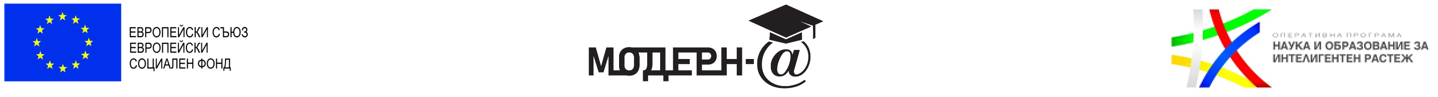 СОФИЙСКИ УНИВЕРСИТЕТ „СВ. КЛИМЕНТ ОХРИДСКИ“ ОБРАЗОВАТЕЛЕН КОМПЕТЕНТНОСТЕН МОДЕЛ Професионално направлениеПрофесионално направлениеПрофесионално направлениеСпециалност / Професионална квалификация Специалност / Професионална квалификация Специалност / Професионална квалификация Ниво според НКР1.3.  Педагогика на обучението по...1.3.  Педагогика на обучението по...1.3.  Педагогика на обучението по...МП Педагогика на обучението по география и историяМП Педагогика на обучението по география и историяМП Педагогика на обучението по география и историяЕдинична професионална групаЕдинична професионална групаЕдинична професионална групаДлъжностДлъжностДлъжностКод по НКПД233.  (2330) Учители по общообразователна подготовка в средното образование (V – XII клас)233.  (2330) Учители по общообразователна подготовка в средното образование (V – XII клас)233.  (2330) Учители по общообразователна подготовка в средното образование (V – XII клас)учител по история/учител по географияв профилирана подготовкаучител по история/учител по географияв профилирана подготовкаучител по история/учител по географияв профилирана подготовка233(2330)Описание на магистърската програмаОписание на магистърската програмаОписание на магистърската програмаОписание на магистърската програмаОписание на магистърската програмаОписание на магистърската програмаОписание на магистърската програмаМагистърска програма „Педагогика на обучението по география и история“ има интердисциплинарен характер и ясна ориентация към профилираната подготовка в средното училище. Тя отразява спецификата на обучението по „География и икономика“ и „История и цивилизации“ в профилирана подготовка и подпомага учителите с конкретни методически решения за овладяване на сложното учебно съдържание по двата предмета в този вид подготовка. Заложените курсове покриват напълно всички модули на учебните програми за профилирана подготовка по двата предмета. Конструирани са с оглед постигане на очакваните резултати в тях – знания, умения, отношения.Обучението в магистърската програма развива основни професионални компетентности, свързани с комуникацията преподавател – ученик/студент, работата в екип, самоинициативността, критичността. В процеса на обучението се прилагат както традиционни, така и интерактивни методи. Развиват се умения за академично писане.При дипломирането си студентите притежават характерните за специалността знания, умения и професионални компетентности, в това число:основни знания и компетентности в областта на географията, историята и частната дидактика;основни знания и компетентности относно класическите и съвременните теоретични постановки за основните характеристики на обучението по география и обучението по история.методически знания и компетентности за: определяне ядрото на целите в обучението по география и история в профилирана подготовка; определяне на състава на учебното съдържание; работа с учебните програми и ДОС за профилираната подготовка и за оценяване на резултатите от обучението на учениците; работа с учебници по география и история в профилирана подготовка; анализ на наблюдавани уроци по география и история в профилирана подготовка от всички типове; анализ на съвременното състояние и проблемите на практиката на обучението по география и история.Магистърска програма „Педагогика на обучението по география и история“ има интердисциплинарен характер и ясна ориентация към профилираната подготовка в средното училище. Тя отразява спецификата на обучението по „География и икономика“ и „История и цивилизации“ в профилирана подготовка и подпомага учителите с конкретни методически решения за овладяване на сложното учебно съдържание по двата предмета в този вид подготовка. Заложените курсове покриват напълно всички модули на учебните програми за профилирана подготовка по двата предмета. Конструирани са с оглед постигане на очакваните резултати в тях – знания, умения, отношения.Обучението в магистърската програма развива основни професионални компетентности, свързани с комуникацията преподавател – ученик/студент, работата в екип, самоинициативността, критичността. В процеса на обучението се прилагат както традиционни, така и интерактивни методи. Развиват се умения за академично писане.При дипломирането си студентите притежават характерните за специалността знания, умения и професионални компетентности, в това число:основни знания и компетентности в областта на географията, историята и частната дидактика;основни знания и компетентности относно класическите и съвременните теоретични постановки за основните характеристики на обучението по география и обучението по история.методически знания и компетентности за: определяне ядрото на целите в обучението по география и история в профилирана подготовка; определяне на състава на учебното съдържание; работа с учебните програми и ДОС за профилираната подготовка и за оценяване на резултатите от обучението на учениците; работа с учебници по география и история в профилирана подготовка; анализ на наблюдавани уроци по география и история в профилирана подготовка от всички типове; анализ на съвременното състояние и проблемите на практиката на обучението по география и история.Магистърска програма „Педагогика на обучението по география и история“ има интердисциплинарен характер и ясна ориентация към профилираната подготовка в средното училище. Тя отразява спецификата на обучението по „География и икономика“ и „История и цивилизации“ в профилирана подготовка и подпомага учителите с конкретни методически решения за овладяване на сложното учебно съдържание по двата предмета в този вид подготовка. Заложените курсове покриват напълно всички модули на учебните програми за профилирана подготовка по двата предмета. Конструирани са с оглед постигане на очакваните резултати в тях – знания, умения, отношения.Обучението в магистърската програма развива основни професионални компетентности, свързани с комуникацията преподавател – ученик/студент, работата в екип, самоинициативността, критичността. В процеса на обучението се прилагат както традиционни, така и интерактивни методи. Развиват се умения за академично писане.При дипломирането си студентите притежават характерните за специалността знания, умения и професионални компетентности, в това число:основни знания и компетентности в областта на географията, историята и частната дидактика;основни знания и компетентности относно класическите и съвременните теоретични постановки за основните характеристики на обучението по география и обучението по история.методически знания и компетентности за: определяне ядрото на целите в обучението по география и история в профилирана подготовка; определяне на състава на учебното съдържание; работа с учебните програми и ДОС за профилираната подготовка и за оценяване на резултатите от обучението на учениците; работа с учебници по география и история в профилирана подготовка; анализ на наблюдавани уроци по география и история в профилирана подготовка от всички типове; анализ на съвременното състояние и проблемите на практиката на обучението по география и история.Магистърска програма „Педагогика на обучението по география и история“ има интердисциплинарен характер и ясна ориентация към профилираната подготовка в средното училище. Тя отразява спецификата на обучението по „География и икономика“ и „История и цивилизации“ в профилирана подготовка и подпомага учителите с конкретни методически решения за овладяване на сложното учебно съдържание по двата предмета в този вид подготовка. Заложените курсове покриват напълно всички модули на учебните програми за профилирана подготовка по двата предмета. Конструирани са с оглед постигане на очакваните резултати в тях – знания, умения, отношения.Обучението в магистърската програма развива основни професионални компетентности, свързани с комуникацията преподавател – ученик/студент, работата в екип, самоинициативността, критичността. В процеса на обучението се прилагат както традиционни, така и интерактивни методи. Развиват се умения за академично писане.При дипломирането си студентите притежават характерните за специалността знания, умения и професионални компетентности, в това число:основни знания и компетентности в областта на географията, историята и частната дидактика;основни знания и компетентности относно класическите и съвременните теоретични постановки за основните характеристики на обучението по география и обучението по история.методически знания и компетентности за: определяне ядрото на целите в обучението по география и история в профилирана подготовка; определяне на състава на учебното съдържание; работа с учебните програми и ДОС за профилираната подготовка и за оценяване на резултатите от обучението на учениците; работа с учебници по география и история в профилирана подготовка; анализ на наблюдавани уроци по география и история в профилирана подготовка от всички типове; анализ на съвременното състояние и проблемите на практиката на обучението по география и история.Магистърска програма „Педагогика на обучението по география и история“ има интердисциплинарен характер и ясна ориентация към профилираната подготовка в средното училище. Тя отразява спецификата на обучението по „География и икономика“ и „История и цивилизации“ в профилирана подготовка и подпомага учителите с конкретни методически решения за овладяване на сложното учебно съдържание по двата предмета в този вид подготовка. Заложените курсове покриват напълно всички модули на учебните програми за профилирана подготовка по двата предмета. Конструирани са с оглед постигане на очакваните резултати в тях – знания, умения, отношения.Обучението в магистърската програма развива основни професионални компетентности, свързани с комуникацията преподавател – ученик/студент, работата в екип, самоинициативността, критичността. В процеса на обучението се прилагат както традиционни, така и интерактивни методи. Развиват се умения за академично писане.При дипломирането си студентите притежават характерните за специалността знания, умения и професионални компетентности, в това число:основни знания и компетентности в областта на географията, историята и частната дидактика;основни знания и компетентности относно класическите и съвременните теоретични постановки за основните характеристики на обучението по география и обучението по история.методически знания и компетентности за: определяне ядрото на целите в обучението по география и история в профилирана подготовка; определяне на състава на учебното съдържание; работа с учебните програми и ДОС за профилираната подготовка и за оценяване на резултатите от обучението на учениците; работа с учебници по география и история в профилирана подготовка; анализ на наблюдавани уроци по география и история в профилирана подготовка от всички типове; анализ на съвременното състояние и проблемите на практиката на обучението по география и история.Магистърска програма „Педагогика на обучението по география и история“ има интердисциплинарен характер и ясна ориентация към профилираната подготовка в средното училище. Тя отразява спецификата на обучението по „География и икономика“ и „История и цивилизации“ в профилирана подготовка и подпомага учителите с конкретни методически решения за овладяване на сложното учебно съдържание по двата предмета в този вид подготовка. Заложените курсове покриват напълно всички модули на учебните програми за профилирана подготовка по двата предмета. Конструирани са с оглед постигане на очакваните резултати в тях – знания, умения, отношения.Обучението в магистърската програма развива основни професионални компетентности, свързани с комуникацията преподавател – ученик/студент, работата в екип, самоинициативността, критичността. В процеса на обучението се прилагат както традиционни, така и интерактивни методи. Развиват се умения за академично писане.При дипломирането си студентите притежават характерните за специалността знания, умения и професионални компетентности, в това число:основни знания и компетентности в областта на географията, историята и частната дидактика;основни знания и компетентности относно класическите и съвременните теоретични постановки за основните характеристики на обучението по география и обучението по история.методически знания и компетентности за: определяне ядрото на целите в обучението по география и история в профилирана подготовка; определяне на състава на учебното съдържание; работа с учебните програми и ДОС за профилираната подготовка и за оценяване на резултатите от обучението на учениците; работа с учебници по география и история в профилирана подготовка; анализ на наблюдавани уроци по география и история в профилирана подготовка от всички типове; анализ на съвременното състояние и проблемите на практиката на обучението по география и история.Магистърска програма „Педагогика на обучението по география и история“ има интердисциплинарен характер и ясна ориентация към профилираната подготовка в средното училище. Тя отразява спецификата на обучението по „География и икономика“ и „История и цивилизации“ в профилирана подготовка и подпомага учителите с конкретни методически решения за овладяване на сложното учебно съдържание по двата предмета в този вид подготовка. Заложените курсове покриват напълно всички модули на учебните програми за профилирана подготовка по двата предмета. Конструирани са с оглед постигане на очакваните резултати в тях – знания, умения, отношения.Обучението в магистърската програма развива основни професионални компетентности, свързани с комуникацията преподавател – ученик/студент, работата в екип, самоинициативността, критичността. В процеса на обучението се прилагат както традиционни, така и интерактивни методи. Развиват се умения за академично писане.При дипломирането си студентите притежават характерните за специалността знания, умения и професионални компетентности, в това число:основни знания и компетентности в областта на географията, историята и частната дидактика;основни знания и компетентности относно класическите и съвременните теоретични постановки за основните характеристики на обучението по география и обучението по история.методически знания и компетентности за: определяне ядрото на целите в обучението по география и история в профилирана подготовка; определяне на състава на учебното съдържание; работа с учебните програми и ДОС за профилираната подготовка и за оценяване на резултатите от обучението на учениците; работа с учебници по география и история в профилирана подготовка; анализ на наблюдавани уроци по география и история в профилирана подготовка от всички типове; анализ на съвременното състояние и проблемите на практиката на обучението по география и история.Единици резултат от обучениеЕдиници резултат от обучениеЕдиници резултат от обучениеЕдиници резултат от обучениеЕдиници резултат от обучениеЕдиници резултат от обучениеЕдиници резултат от обучениеОпределя целите и задачите на обучението по „География и икономика“ в профилирана подготовка: Формира основни знания и компетентности в областта на съвременната географска наука и икономиката, за овладяване на учебното съдържаниеОпределя целите и задачите на обучението по „История и цивилизации“ в профилирана подготовка: Формира основни знания и компетентности в областта на съвременната история и цивилизации за овладяване на учебното съдържаниеРеализира процес на обучение за постигане целите на обучението по “География и икономика“ и “История и цивилизации“ в профилирана подготовка: Формира основни знания и компетентности относно класическите и съвременните теоретични постановки за основните характеристики на обучението по география и обучението по история. Формира методически знания и компетентности за: определяне ядрото на целите в обучението по география и история в профилирана подготовка; определяне на състава на учебното съдържание; работа с учебните програми и ДОС за профилираната подготовка и за оценяване на резултатите от обучението на учениците; работа с учебници по география и история в профилирана подготовка; анализ на наблюдавани уроци по география и история в профилирана подготовка от всички типове; анализ на съвременното състояние и проблемите на практиката на обучението по география и история.Определя целите и задачите на обучението по „География и икономика“ в профилирана подготовка: Формира основни знания и компетентности в областта на съвременната географска наука и икономиката, за овладяване на учебното съдържаниеОпределя целите и задачите на обучението по „История и цивилизации“ в профилирана подготовка: Формира основни знания и компетентности в областта на съвременната история и цивилизации за овладяване на учебното съдържаниеРеализира процес на обучение за постигане целите на обучението по “География и икономика“ и “История и цивилизации“ в профилирана подготовка: Формира основни знания и компетентности относно класическите и съвременните теоретични постановки за основните характеристики на обучението по география и обучението по история. Формира методически знания и компетентности за: определяне ядрото на целите в обучението по география и история в профилирана подготовка; определяне на състава на учебното съдържание; работа с учебните програми и ДОС за профилираната подготовка и за оценяване на резултатите от обучението на учениците; работа с учебници по география и история в профилирана подготовка; анализ на наблюдавани уроци по география и история в профилирана подготовка от всички типове; анализ на съвременното състояние и проблемите на практиката на обучението по география и история.Определя целите и задачите на обучението по „География и икономика“ в профилирана подготовка: Формира основни знания и компетентности в областта на съвременната географска наука и икономиката, за овладяване на учебното съдържаниеОпределя целите и задачите на обучението по „История и цивилизации“ в профилирана подготовка: Формира основни знания и компетентности в областта на съвременната история и цивилизации за овладяване на учебното съдържаниеРеализира процес на обучение за постигане целите на обучението по “География и икономика“ и “История и цивилизации“ в профилирана подготовка: Формира основни знания и компетентности относно класическите и съвременните теоретични постановки за основните характеристики на обучението по география и обучението по история. Формира методически знания и компетентности за: определяне ядрото на целите в обучението по география и история в профилирана подготовка; определяне на състава на учебното съдържание; работа с учебните програми и ДОС за профилираната подготовка и за оценяване на резултатите от обучението на учениците; работа с учебници по география и история в профилирана подготовка; анализ на наблюдавани уроци по география и история в профилирана подготовка от всички типове; анализ на съвременното състояние и проблемите на практиката на обучението по география и история.Определя целите и задачите на обучението по „География и икономика“ в профилирана подготовка: Формира основни знания и компетентности в областта на съвременната географска наука и икономиката, за овладяване на учебното съдържаниеОпределя целите и задачите на обучението по „История и цивилизации“ в профилирана подготовка: Формира основни знания и компетентности в областта на съвременната история и цивилизации за овладяване на учебното съдържаниеРеализира процес на обучение за постигане целите на обучението по “География и икономика“ и “История и цивилизации“ в профилирана подготовка: Формира основни знания и компетентности относно класическите и съвременните теоретични постановки за основните характеристики на обучението по география и обучението по история. Формира методически знания и компетентности за: определяне ядрото на целите в обучението по география и история в профилирана подготовка; определяне на състава на учебното съдържание; работа с учебните програми и ДОС за профилираната подготовка и за оценяване на резултатите от обучението на учениците; работа с учебници по география и история в профилирана подготовка; анализ на наблюдавани уроци по география и история в профилирана подготовка от всички типове; анализ на съвременното състояние и проблемите на практиката на обучението по география и история.Определя целите и задачите на обучението по „География и икономика“ в профилирана подготовка: Формира основни знания и компетентности в областта на съвременната географска наука и икономиката, за овладяване на учебното съдържаниеОпределя целите и задачите на обучението по „История и цивилизации“ в профилирана подготовка: Формира основни знания и компетентности в областта на съвременната история и цивилизации за овладяване на учебното съдържаниеРеализира процес на обучение за постигане целите на обучението по “География и икономика“ и “История и цивилизации“ в профилирана подготовка: Формира основни знания и компетентности относно класическите и съвременните теоретични постановки за основните характеристики на обучението по география и обучението по история. Формира методически знания и компетентности за: определяне ядрото на целите в обучението по география и история в профилирана подготовка; определяне на състава на учебното съдържание; работа с учебните програми и ДОС за профилираната подготовка и за оценяване на резултатите от обучението на учениците; работа с учебници по география и история в профилирана подготовка; анализ на наблюдавани уроци по география и история в профилирана подготовка от всички типове; анализ на съвременното състояние и проблемите на практиката на обучението по география и история.Определя целите и задачите на обучението по „География и икономика“ в профилирана подготовка: Формира основни знания и компетентности в областта на съвременната географска наука и икономиката, за овладяване на учебното съдържаниеОпределя целите и задачите на обучението по „История и цивилизации“ в профилирана подготовка: Формира основни знания и компетентности в областта на съвременната история и цивилизации за овладяване на учебното съдържаниеРеализира процес на обучение за постигане целите на обучението по “География и икономика“ и “История и цивилизации“ в профилирана подготовка: Формира основни знания и компетентности относно класическите и съвременните теоретични постановки за основните характеристики на обучението по география и обучението по история. Формира методически знания и компетентности за: определяне ядрото на целите в обучението по география и история в профилирана подготовка; определяне на състава на учебното съдържание; работа с учебните програми и ДОС за профилираната подготовка и за оценяване на резултатите от обучението на учениците; работа с учебници по география и история в профилирана подготовка; анализ на наблюдавани уроци по география и история в профилирана подготовка от всички типове; анализ на съвременното състояние и проблемите на практиката на обучението по география и история.Определя целите и задачите на обучението по „География и икономика“ в профилирана подготовка: Формира основни знания и компетентности в областта на съвременната географска наука и икономиката, за овладяване на учебното съдържаниеОпределя целите и задачите на обучението по „История и цивилизации“ в профилирана подготовка: Формира основни знания и компетентности в областта на съвременната история и цивилизации за овладяване на учебното съдържаниеРеализира процес на обучение за постигане целите на обучението по “География и икономика“ и “История и цивилизации“ в профилирана подготовка: Формира основни знания и компетентности относно класическите и съвременните теоретични постановки за основните характеристики на обучението по география и обучението по история. Формира методически знания и компетентности за: определяне ядрото на целите в обучението по география и история в профилирана подготовка; определяне на състава на учебното съдържание; работа с учебните програми и ДОС за профилираната подготовка и за оценяване на резултатите от обучението на учениците; работа с учебници по география и история в профилирана подготовка; анализ на наблюдавани уроци по география и история в профилирана подготовка от всички типове; анализ на съвременното състояние и проблемите на практиката на обучението по география и история.Наименование на единица резултат от обучениеНаименование на единица резултат от обучениеНаименование на единица резултат от обучениеНаименование на единица резултат от обучениеНаименование на единица резултат от обучениеНаименование на единица резултат от обучениеНаименование на единица резултат от обучениеОпределя целите и задачите на обучението по „География и икономика“ в профилирана подготовка: Формира основни знания и компетентности в областта на съвременната географска наука и икономиката, за овладяване на учебното съдържаниеОпределя целите и задачите на обучението по „География и икономика“ в профилирана подготовка: Формира основни знания и компетентности в областта на съвременната географска наука и икономиката, за овладяване на учебното съдържаниеОпределя целите и задачите на обучението по „География и икономика“ в профилирана подготовка: Формира основни знания и компетентности в областта на съвременната географска наука и икономиката, за овладяване на учебното съдържаниеОпределя целите и задачите на обучението по „География и икономика“ в профилирана подготовка: Формира основни знания и компетентности в областта на съвременната географска наука и икономиката, за овладяване на учебното съдържаниеОпределя целите и задачите на обучението по „География и икономика“ в профилирана подготовка: Формира основни знания и компетентности в областта на съвременната географска наука и икономиката, за овладяване на учебното съдържаниеОпределя целите и задачите на обучението по „География и икономика“ в профилирана подготовка: Формира основни знания и компетентности в областта на съвременната географска наука и икономиката, за овладяване на учебното съдържаниеОпределя целите и задачите на обучението по „География и икономика“ в профилирана подготовка: Формира основни знания и компетентности в областта на съвременната географска наука и икономиката, за овладяване на учебното съдържаниеУчебни дисциплиниУчебни дисциплиниУчебни дисциплиниУчебни дисциплиниУчебни дисциплиниУчебни дисциплиниУчебни дисциплиниПриродноресурсен потенциал. Устойчиво развитие (з); Съвременно икономическо развитие. Географска и икономическа информация (з);  Европа, Азия и България. България и регионална политика (з);  Геополитическа и обществена култура (и);   Социални изследвания и социални политики (и); Инвестиционен мениджмънт и иновации (и); Управление на проекти и предприемачество в интелигентните градове (и); Екопредприемачество и управление на риска (и); Приложения на ГИС в образованието (и)Природноресурсен потенциал. Устойчиво развитие (з); Съвременно икономическо развитие. Географска и икономическа информация (з);  Европа, Азия и България. България и регионална политика (з);  Геополитическа и обществена култура (и);   Социални изследвания и социални политики (и); Инвестиционен мениджмънт и иновации (и); Управление на проекти и предприемачество в интелигентните градове (и); Екопредприемачество и управление на риска (и); Приложения на ГИС в образованието (и)Природноресурсен потенциал. Устойчиво развитие (з); Съвременно икономическо развитие. Географска и икономическа информация (з);  Европа, Азия и България. България и регионална политика (з);  Геополитическа и обществена култура (и);   Социални изследвания и социални политики (и); Инвестиционен мениджмънт и иновации (и); Управление на проекти и предприемачество в интелигентните градове (и); Екопредприемачество и управление на риска (и); Приложения на ГИС в образованието (и)Природноресурсен потенциал. Устойчиво развитие (з); Съвременно икономическо развитие. Географска и икономическа информация (з);  Европа, Азия и България. България и регионална политика (з);  Геополитическа и обществена култура (и);   Социални изследвания и социални политики (и); Инвестиционен мениджмънт и иновации (и); Управление на проекти и предприемачество в интелигентните градове (и); Екопредприемачество и управление на риска (и); Приложения на ГИС в образованието (и)Природноресурсен потенциал. Устойчиво развитие (з); Съвременно икономическо развитие. Географска и икономическа информация (з);  Европа, Азия и България. България и регионална политика (з);  Геополитическа и обществена култура (и);   Социални изследвания и социални политики (и); Инвестиционен мениджмънт и иновации (и); Управление на проекти и предприемачество в интелигентните градове (и); Екопредприемачество и управление на риска (и); Приложения на ГИС в образованието (и)Природноресурсен потенциал. Устойчиво развитие (з); Съвременно икономическо развитие. Географска и икономическа информация (з);  Европа, Азия и България. България и регионална политика (з);  Геополитическа и обществена култура (и);   Социални изследвания и социални политики (и); Инвестиционен мениджмънт и иновации (и); Управление на проекти и предприемачество в интелигентните градове (и); Екопредприемачество и управление на риска (и); Приложения на ГИС в образованието (и)Природноресурсен потенциал. Устойчиво развитие (з); Съвременно икономическо развитие. Географска и икономическа информация (з);  Европа, Азия и България. България и регионална политика (з);  Геополитическа и обществена култура (и);   Социални изследвания и социални политики (и); Инвестиционен мениджмънт и иновации (и); Управление на проекти и предприемачество в интелигентните градове (и); Екопредприемачество и управление на риска (и); Приложения на ГИС в образованието (и)КомпетентностиКомпетентностиКомпетентностиКомпетентностиКомпетентностиКомпетентностиКомпетентностиНаименование Наименование Наименование Тип по НКРДефиницияДефиницияДефиницияОсновни знания и компетентности в областта на природноресурсния потенциал на Земята и устойчивото развитиеОсновни знания и компетентности в областта на природноресурсния потенциал на Земята и устойчивото развитиеОсновни знания и компетентности в областта на природноресурсния потенциал на Земята и устойчивото развитиеПрофесионални компетентностиПрилага формираните знания и компетентности в областта на природноресурсния потенциал на Земята и устойчивото развитие в обучението по география и икономика в профилирана подготовка.Прилага формираните знания и компетентности в областта на природноресурсния потенциал на Земята и устойчивото развитие в обучението по география и икономика в профилирана подготовка.Прилага формираните знания и компетентности в областта на природноресурсния потенциал на Земята и устойчивото развитие в обучението по география и икономика в профилирана подготовка.ЗнанияЗнанияЗнанияЗнанияУменияУменияУменияДефинира основните методи в географското изследване.Познава основни методи за разработване на географско изследване.Дефинира процесите и закономерностите в литосфератаДефинира процесите и закономерностите в атмосфератаОбяснява значението на зоналността и азоналността за формиране на климатаДефинира процесите и закономерностите в хидросфератаХарактеризира геосферите и формирането на природногеографските комплекси на ЗемятаДефинира значението на ресурсите на Световния океанПознава алтернативните енергийни ресурси и географското им разпространение.Дефинира значението на алтернативните енергийни ресурси за решаване на енергийния проблем.Обяснява причините за глобални проблемиХарактеризира регионалните аспекти на глобалните проблеми.Проследява развитието на идеята за устойчиво развитие на планетата. Познава модела на устойчиво развитие.Обяснява промените в природната среда, в резултат на антропогенната дейност. Дефинира възможностите за устойчиво развитие на планетата.Познава дейността на Европейския съюз за осъществяване на устойчиво развитие. Познава основните политики на България за осъществяване на устойчиво развитие.Дефинира основните методи в географското изследване.Познава основни методи за разработване на географско изследване.Дефинира процесите и закономерностите в литосфератаДефинира процесите и закономерностите в атмосфератаОбяснява значението на зоналността и азоналността за формиране на климатаДефинира процесите и закономерностите в хидросфератаХарактеризира геосферите и формирането на природногеографските комплекси на ЗемятаДефинира значението на ресурсите на Световния океанПознава алтернативните енергийни ресурси и географското им разпространение.Дефинира значението на алтернативните енергийни ресурси за решаване на енергийния проблем.Обяснява причините за глобални проблемиХарактеризира регионалните аспекти на глобалните проблеми.Проследява развитието на идеята за устойчиво развитие на планетата. Познава модела на устойчиво развитие.Обяснява промените в природната среда, в резултат на антропогенната дейност. Дефинира възможностите за устойчиво развитие на планетата.Познава дейността на Европейския съюз за осъществяване на устойчиво развитие. Познава основните политики на България за осъществяване на устойчиво развитие.Дефинира основните методи в географското изследване.Познава основни методи за разработване на географско изследване.Дефинира процесите и закономерностите в литосфератаДефинира процесите и закономерностите в атмосфератаОбяснява значението на зоналността и азоналността за формиране на климатаДефинира процесите и закономерностите в хидросфератаХарактеризира геосферите и формирането на природногеографските комплекси на ЗемятаДефинира значението на ресурсите на Световния океанПознава алтернативните енергийни ресурси и географското им разпространение.Дефинира значението на алтернативните енергийни ресурси за решаване на енергийния проблем.Обяснява причините за глобални проблемиХарактеризира регионалните аспекти на глобалните проблеми.Проследява развитието на идеята за устойчиво развитие на планетата. Познава модела на устойчиво развитие.Обяснява промените в природната среда, в резултат на антропогенната дейност. Дефинира възможностите за устойчиво развитие на планетата.Познава дейността на Европейския съюз за осъществяване на устойчиво развитие. Познава основните политики на България за осъществяване на устойчиво развитие.Дефинира основните методи в географското изследване.Познава основни методи за разработване на географско изследване.Дефинира процесите и закономерностите в литосфератаДефинира процесите и закономерностите в атмосфератаОбяснява значението на зоналността и азоналността за формиране на климатаДефинира процесите и закономерностите в хидросфератаХарактеризира геосферите и формирането на природногеографските комплекси на ЗемятаДефинира значението на ресурсите на Световния океанПознава алтернативните енергийни ресурси и географското им разпространение.Дефинира значението на алтернативните енергийни ресурси за решаване на енергийния проблем.Обяснява причините за глобални проблемиХарактеризира регионалните аспекти на глобалните проблеми.Проследява развитието на идеята за устойчиво развитие на планетата. Познава модела на устойчиво развитие.Обяснява промените в природната среда, в резултат на антропогенната дейност. Дефинира възможностите за устойчиво развитие на планетата.Познава дейността на Европейския съюз за осъществяване на устойчиво развитие. Познава основните политики на България за осъществяване на устойчиво развитие.Извежда примери за използването на научните методи при разкриване на взаимовръзките между природни, демографски и социални процеси.Конструира структура за извършване на географско изследване.Оценява особеностите на релефа като фактор за стопанско развитиеПрогнозира последиците от промените на температурата на въздуха на глобално и на регионално равнищеДискутира влиянието на неблагоприятните климатични процеси и явления върху обществото.Извежда взаимовръзките в системата „атмосфера-хидросфера-общество“. Обсъжда последиците от проявлението на големи наводнения.Оценява ролята на педосферата и биосферата при формиране на природногеографските комплекси (ландшафти).Оценява значението на природните ресурси като фактор за стопанско развитие.Оценява значението на ресурсите на Световния океан.Оценява значението на алтернативните енергийни ресурси за решаване на енергийния проблем.Предлага решения за преодоляване на последиците от проявата на глобалните проблеми.Обсъжда проблемите на устойчиво развитие в контекста на политиките на Европейски съюз.Анализира различни източници на географска информацияИзвежда примери за използването на научните методи при разкриване на взаимовръзките между природни, демографски и социални процеси.Конструира структура за извършване на географско изследване.Оценява особеностите на релефа като фактор за стопанско развитиеПрогнозира последиците от промените на температурата на въздуха на глобално и на регионално равнищеДискутира влиянието на неблагоприятните климатични процеси и явления върху обществото.Извежда взаимовръзките в системата „атмосфера-хидросфера-общество“. Обсъжда последиците от проявлението на големи наводнения.Оценява ролята на педосферата и биосферата при формиране на природногеографските комплекси (ландшафти).Оценява значението на природните ресурси като фактор за стопанско развитие.Оценява значението на ресурсите на Световния океан.Оценява значението на алтернативните енергийни ресурси за решаване на енергийния проблем.Предлага решения за преодоляване на последиците от проявата на глобалните проблеми.Обсъжда проблемите на устойчиво развитие в контекста на политиките на Европейски съюз.Анализира различни източници на географска информацияИзвежда примери за използването на научните методи при разкриване на взаимовръзките между природни, демографски и социални процеси.Конструира структура за извършване на географско изследване.Оценява особеностите на релефа като фактор за стопанско развитиеПрогнозира последиците от промените на температурата на въздуха на глобално и на регионално равнищеДискутира влиянието на неблагоприятните климатични процеси и явления върху обществото.Извежда взаимовръзките в системата „атмосфера-хидросфера-общество“. Обсъжда последиците от проявлението на големи наводнения.Оценява ролята на педосферата и биосферата при формиране на природногеографските комплекси (ландшафти).Оценява значението на природните ресурси като фактор за стопанско развитие.Оценява значението на ресурсите на Световния океан.Оценява значението на алтернативните енергийни ресурси за решаване на енергийния проблем.Предлага решения за преодоляване на последиците от проявата на глобалните проблеми.Обсъжда проблемите на устойчиво развитие в контекста на политиките на Европейски съюз.Анализира различни източници на географска информацияПрактически нагласи/поведенияПрактически нагласи/поведенияПрактически нагласи/поведенияПрактически нагласи/поведенияПрактически нагласи/поведенияПрактически нагласи/поведенияПрактически нагласи/поведенияДемонстрира способност за интерпретация на географски и икономически знания за природните ресурси и устойчивото развитие.Демонстрира активна гражданска позиция по глобалните проблеми на човечеството.Демонстрира способност да аргументира, дискутира, коментира и оценява различни идеи и концепции. Демонстрира способност за изразяване на критично мислене.Показва умения за използване на специализирана литература и самостоятелно разработва научна теза. Демонстрира модели на поведение за активна гражданска позиция.Демонстрира способност за интерпретация на географски и икономически знания за природните ресурси и устойчивото развитие.Демонстрира активна гражданска позиция по глобалните проблеми на човечеството.Демонстрира способност да аргументира, дискутира, коментира и оценява различни идеи и концепции. Демонстрира способност за изразяване на критично мислене.Показва умения за използване на специализирана литература и самостоятелно разработва научна теза. Демонстрира модели на поведение за активна гражданска позиция.Демонстрира способност за интерпретация на географски и икономически знания за природните ресурси и устойчивото развитие.Демонстрира активна гражданска позиция по глобалните проблеми на човечеството.Демонстрира способност да аргументира, дискутира, коментира и оценява различни идеи и концепции. Демонстрира способност за изразяване на критично мислене.Показва умения за използване на специализирана литература и самостоятелно разработва научна теза. Демонстрира модели на поведение за активна гражданска позиция.Демонстрира способност за интерпретация на географски и икономически знания за природните ресурси и устойчивото развитие.Демонстрира активна гражданска позиция по глобалните проблеми на човечеството.Демонстрира способност да аргументира, дискутира, коментира и оценява различни идеи и концепции. Демонстрира способност за изразяване на критично мислене.Показва умения за използване на специализирана литература и самостоятелно разработва научна теза. Демонстрира модели на поведение за активна гражданска позиция.Демонстрира способност за интерпретация на географски и икономически знания за природните ресурси и устойчивото развитие.Демонстрира активна гражданска позиция по глобалните проблеми на човечеството.Демонстрира способност да аргументира, дискутира, коментира и оценява различни идеи и концепции. Демонстрира способност за изразяване на критично мислене.Показва умения за използване на специализирана литература и самостоятелно разработва научна теза. Демонстрира модели на поведение за активна гражданска позиция.Демонстрира способност за интерпретация на географски и икономически знания за природните ресурси и устойчивото развитие.Демонстрира активна гражданска позиция по глобалните проблеми на човечеството.Демонстрира способност да аргументира, дискутира, коментира и оценява различни идеи и концепции. Демонстрира способност за изразяване на критично мислене.Показва умения за използване на специализирана литература и самостоятелно разработва научна теза. Демонстрира модели на поведение за активна гражданска позиция.Демонстрира способност за интерпретация на географски и икономически знания за природните ресурси и устойчивото развитие.Демонстрира активна гражданска позиция по глобалните проблеми на човечеството.Демонстрира способност да аргументира, дискутира, коментира и оценява различни идеи и концепции. Демонстрира способност за изразяване на критично мислене.Показва умения за използване на специализирана литература и самостоятелно разработва научна теза. Демонстрира модели на поведение за активна гражданска позиция.Основни знания и компетентности относно съвременно икономическо развитие, географската и икономическа информацияПрофесионални компетентностиПрофесионални компетентностиПрофесионални компетентностиПрилага формираните знания и компетентности относно съвременно икономическо развитие, географската и икономическа информация в обучението по география и икономика в профилирана подготовкаПрилага формираните знания и компетентности относно съвременно икономическо развитие, географската и икономическа информация в обучението по география и икономика в профилирана подготовкаПрилага формираните знания и компетентности относно съвременно икономическо развитие, географската и икономическа информация в обучението по география и икономика в профилирана подготовкаЗнанияЗнанияЗнанияЗнанияУменияУменияУменияОбяснява взаимното влияние и проявлението на глобализацията и регионализацията в света.Характеризира макрорегионите в света и перспективите за тяхното развитие.Дефинира интеграцията като форма на организирано сътрудничествоОбяснява съвременната обществена организация на стопанска дейност в различните икономически системи.Разграничава основни икономически показатели на стопанството.Дефинира „китайския модел“ на икономическо развитие.Характеризира основните потоци на стокообмен и инвестиции в света. Дефинира целите, структурата и регионите на интеграция на важни икономически организации.Дефинира структурата на външноикономическите връзки.Характеризира влиянието на нововъзникващите пазари в света.Обяснява факторите, които определят международния туризъм като „туристическа индустрия“. Характеризира промените в добива на горива и формирането на нови енергийни региони.Описва световни проекти за електропроизводство от възобновяеми източници.Проследява възникването и развитието на високите технологии. Дефинира стопанските отрасли с най-голяма приложимост на високите технологии.Описва успешни модели на стопанско развитие чрез прилагане на високите технологии.Дефинира връзката между ТНК и информационните технологии.Дефинира трансформирането на географска информация.Обяснява взаимното влияние и проявлението на глобализацията и регионализацията в света.Характеризира макрорегионите в света и перспективите за тяхното развитие.Дефинира интеграцията като форма на организирано сътрудничествоОбяснява съвременната обществена организация на стопанска дейност в различните икономически системи.Разграничава основни икономически показатели на стопанството.Дефинира „китайския модел“ на икономическо развитие.Характеризира основните потоци на стокообмен и инвестиции в света. Дефинира целите, структурата и регионите на интеграция на важни икономически организации.Дефинира структурата на външноикономическите връзки.Характеризира влиянието на нововъзникващите пазари в света.Обяснява факторите, които определят международния туризъм като „туристическа индустрия“. Характеризира промените в добива на горива и формирането на нови енергийни региони.Описва световни проекти за електропроизводство от възобновяеми източници.Проследява възникването и развитието на високите технологии. Дефинира стопанските отрасли с най-голяма приложимост на високите технологии.Описва успешни модели на стопанско развитие чрез прилагане на високите технологии.Дефинира връзката между ТНК и информационните технологии.Дефинира трансформирането на географска информация.Обяснява взаимното влияние и проявлението на глобализацията и регионализацията в света.Характеризира макрорегионите в света и перспективите за тяхното развитие.Дефинира интеграцията като форма на организирано сътрудничествоОбяснява съвременната обществена организация на стопанска дейност в различните икономически системи.Разграничава основни икономически показатели на стопанството.Дефинира „китайския модел“ на икономическо развитие.Характеризира основните потоци на стокообмен и инвестиции в света. Дефинира целите, структурата и регионите на интеграция на важни икономически организации.Дефинира структурата на външноикономическите връзки.Характеризира влиянието на нововъзникващите пазари в света.Обяснява факторите, които определят международния туризъм като „туристическа индустрия“. Характеризира промените в добива на горива и формирането на нови енергийни региони.Описва световни проекти за електропроизводство от възобновяеми източници.Проследява възникването и развитието на високите технологии. Дефинира стопанските отрасли с най-голяма приложимост на високите технологии.Описва успешни модели на стопанско развитие чрез прилагане на високите технологии.Дефинира връзката между ТНК и информационните технологии.Дефинира трансформирането на географска информация.Обяснява взаимното влияние и проявлението на глобализацията и регионализацията в света.Характеризира макрорегионите в света и перспективите за тяхното развитие.Дефинира интеграцията като форма на организирано сътрудничествоОбяснява съвременната обществена организация на стопанска дейност в различните икономически системи.Разграничава основни икономически показатели на стопанството.Дефинира „китайския модел“ на икономическо развитие.Характеризира основните потоци на стокообмен и инвестиции в света. Дефинира целите, структурата и регионите на интеграция на важни икономически организации.Дефинира структурата на външноикономическите връзки.Характеризира влиянието на нововъзникващите пазари в света.Обяснява факторите, които определят международния туризъм като „туристическа индустрия“. Характеризира промените в добива на горива и формирането на нови енергийни региони.Описва световни проекти за електропроизводство от възобновяеми източници.Проследява възникването и развитието на високите технологии. Дефинира стопанските отрасли с най-голяма приложимост на високите технологии.Описва успешни модели на стопанско развитие чрез прилагане на високите технологии.Дефинира връзката между ТНК и информационните технологии.Дефинира трансформирането на географска информация.Сравнява съвременното икономическо развитие на полюсите на световното стопанство.Обсъжда проблемите, възникнали в резултат на съвременните процеси на развитие - глобализация, регионализация и интеграция.Анализира механизмите на пазарното стопанство и значението на пазарното регулиране.Извежда различия във външната търговия на региони в света.Обсъжда световните тенденции в кариерното развитие и формирането на професии на бъдещето.Локализира съвременните туристически потоци в света.Обсъжда бъдещото развитие на енергетиката чрез конвенционални и алтернативни енергийни източници.Аргументира предимствата и опасностите от развитието на ядрената енергетика.Обсъжда световното потребление на енергия и промените в околната среда.Аргументира развитието на ІТ сектора.Проследява възникването, развитието и структурата на ТНК.Обсъжда влиянието на ТНК върху развитието на националните стопанства.Анализира различни източници на географска и икономическа информация.Систематизира и трансформира географска и икономическа информация от различни източници.Сравнява съвременното икономическо развитие на полюсите на световното стопанство.Обсъжда проблемите, възникнали в резултат на съвременните процеси на развитие - глобализация, регионализация и интеграция.Анализира механизмите на пазарното стопанство и значението на пазарното регулиране.Извежда различия във външната търговия на региони в света.Обсъжда световните тенденции в кариерното развитие и формирането на професии на бъдещето.Локализира съвременните туристически потоци в света.Обсъжда бъдещото развитие на енергетиката чрез конвенционални и алтернативни енергийни източници.Аргументира предимствата и опасностите от развитието на ядрената енергетика.Обсъжда световното потребление на енергия и промените в околната среда.Аргументира развитието на ІТ сектора.Проследява възникването, развитието и структурата на ТНК.Обсъжда влиянието на ТНК върху развитието на националните стопанства.Анализира различни източници на географска и икономическа информация.Систематизира и трансформира географска и икономическа информация от различни източници.Сравнява съвременното икономическо развитие на полюсите на световното стопанство.Обсъжда проблемите, възникнали в резултат на съвременните процеси на развитие - глобализация, регионализация и интеграция.Анализира механизмите на пазарното стопанство и значението на пазарното регулиране.Извежда различия във външната търговия на региони в света.Обсъжда световните тенденции в кариерното развитие и формирането на професии на бъдещето.Локализира съвременните туристически потоци в света.Обсъжда бъдещото развитие на енергетиката чрез конвенционални и алтернативни енергийни източници.Аргументира предимствата и опасностите от развитието на ядрената енергетика.Обсъжда световното потребление на енергия и промените в околната среда.Аргументира развитието на ІТ сектора.Проследява възникването, развитието и структурата на ТНК.Обсъжда влиянието на ТНК върху развитието на националните стопанства.Анализира различни източници на географска и икономическа информация.Систематизира и трансформира географска и икономическа информация от различни източници.Практически нагласи/поведенияПрактически нагласи/поведенияПрактически нагласи/поведенияПрактически нагласи/поведенияПрактически нагласи/поведенияПрактически нагласи/поведенияПрактически нагласи/поведенияДемонстрира способност за интерпретация на географски и икономически знания за развитие на световното стопанство.Демонстрира активна гражданска позиция по основни икономически проблеми на човечеството.Демонстрира способност да аргументира, дискутира, коментира и оценява различни идеи и концепции. Демонстрира способност за изразяване на критично мислене.Показва умения за използване на специализирана литература и самостоятелно разработва научна теза. Показва умения за съставяне на обща географска и икономическа библиография.Демонстрира модели на поведение за активна гражданска позиция.Демонстрира способност за интерпретация на географски и икономически знания за развитие на световното стопанство.Демонстрира активна гражданска позиция по основни икономически проблеми на човечеството.Демонстрира способност да аргументира, дискутира, коментира и оценява различни идеи и концепции. Демонстрира способност за изразяване на критично мислене.Показва умения за използване на специализирана литература и самостоятелно разработва научна теза. Показва умения за съставяне на обща географска и икономическа библиография.Демонстрира модели на поведение за активна гражданска позиция.Демонстрира способност за интерпретация на географски и икономически знания за развитие на световното стопанство.Демонстрира активна гражданска позиция по основни икономически проблеми на човечеството.Демонстрира способност да аргументира, дискутира, коментира и оценява различни идеи и концепции. Демонстрира способност за изразяване на критично мислене.Показва умения за използване на специализирана литература и самостоятелно разработва научна теза. Показва умения за съставяне на обща географска и икономическа библиография.Демонстрира модели на поведение за активна гражданска позиция.Демонстрира способност за интерпретация на географски и икономически знания за развитие на световното стопанство.Демонстрира активна гражданска позиция по основни икономически проблеми на човечеството.Демонстрира способност да аргументира, дискутира, коментира и оценява различни идеи и концепции. Демонстрира способност за изразяване на критично мислене.Показва умения за използване на специализирана литература и самостоятелно разработва научна теза. Показва умения за съставяне на обща географска и икономическа библиография.Демонстрира модели на поведение за активна гражданска позиция.Демонстрира способност за интерпретация на географски и икономически знания за развитие на световното стопанство.Демонстрира активна гражданска позиция по основни икономически проблеми на човечеството.Демонстрира способност да аргументира, дискутира, коментира и оценява различни идеи и концепции. Демонстрира способност за изразяване на критично мислене.Показва умения за използване на специализирана литература и самостоятелно разработва научна теза. Показва умения за съставяне на обща географска и икономическа библиография.Демонстрира модели на поведение за активна гражданска позиция.Демонстрира способност за интерпретация на географски и икономически знания за развитие на световното стопанство.Демонстрира активна гражданска позиция по основни икономически проблеми на човечеството.Демонстрира способност да аргументира, дискутира, коментира и оценява различни идеи и концепции. Демонстрира способност за изразяване на критично мислене.Показва умения за използване на специализирана литература и самостоятелно разработва научна теза. Показва умения за съставяне на обща географска и икономическа библиография.Демонстрира модели на поведение за активна гражданска позиция.Демонстрира способност за интерпретация на географски и икономически знания за развитие на световното стопанство.Демонстрира активна гражданска позиция по основни икономически проблеми на човечеството.Демонстрира способност да аргументира, дискутира, коментира и оценява различни идеи и концепции. Демонстрира способност за изразяване на критично мислене.Показва умения за използване на специализирана литература и самостоятелно разработва научна теза. Показва умения за съставяне на обща географска и икономическа библиография.Демонстрира модели на поведение за активна гражданска позиция.Основни знания и компетентности относно Европа, Азия, България, включително регионалната политика на БългарияПрофесионални компетентностиПрофесионални компетентностиПрофесионални компетентностиПрилага формираните знания и компетентности относно Европа, Азия, България, включително регионалната политика на България в обучението по география и икономика в профилирана подготовкаПрилага формираните знания и компетентности относно Европа, Азия, България, включително регионалната политика на България в обучението по география и икономика в профилирана подготовкаПрилага формираните знания и компетентности относно Европа, Азия, България, включително регионалната политика на България в обучението по география и икономика в профилирана подготовкаЗнанияЗнанияЗнанияЗнанияУменияУменияУменияДефинира значението на географското положение на Евроазиатския регион.Определя ролята на отделни държави в геополитическите и геоикономическите процеси в региона.Характеризира избрани страни в подрегионитеДефинира основните характеристики на вътрешнорегионалната икономическа интеграция.Очертава главните политически и икономически аспекти на интеграцията на Балканите.Идентифицира ролята и мястото на България в интеграционните структури. Обяснява промените в геополитическото й положение като резултат от участието на България в основните регионални организации. Обяснява промените в социално-икономическото развитие на България, като резултат от балканската й интеграция.Обяснява зависимостта между съвременните миграции и жизнения стандарт на населението в България.Дефинира икономически и социални последици от проявлението на демографските проблеми в страната.Дефинира връзката между инфраструктурата на селищата и условията за живот. Дефинира социални проблеми в България.Познава национални политики за преодоляване на социалните проблеми.Познава национални политики за преодоляване на икономическите проблеми.  Характеризира вътрешната и външната търговия на България. Формулира проблеми и съвременни тенденции в развитието на отрасъла.Обяснява значението на чуждестранните инвестиции за икономическото и социалното развитие на страната.Дефинира проблеми, 	свързани 	с териториалната 	структура 	на стопанството.Познава основни аспекти на съвременната регионална политика на България.Обяснява основни характеристики, принципи и дейности на местното самоуправление.Характеризира селищната мрежа и селища в районите.Дефинира значението на географското положение на Евроазиатския регион.Определя ролята на отделни държави в геополитическите и геоикономическите процеси в региона.Характеризира избрани страни в подрегионитеДефинира основните характеристики на вътрешнорегионалната икономическа интеграция.Очертава главните политически и икономически аспекти на интеграцията на Балканите.Идентифицира ролята и мястото на България в интеграционните структури. Обяснява промените в геополитическото й положение като резултат от участието на България в основните регионални организации. Обяснява промените в социално-икономическото развитие на България, като резултат от балканската й интеграция.Обяснява зависимостта между съвременните миграции и жизнения стандарт на населението в България.Дефинира икономически и социални последици от проявлението на демографските проблеми в страната.Дефинира връзката между инфраструктурата на селищата и условията за живот. Дефинира социални проблеми в България.Познава национални политики за преодоляване на социалните проблеми.Познава национални политики за преодоляване на икономическите проблеми.  Характеризира вътрешната и външната търговия на България. Формулира проблеми и съвременни тенденции в развитието на отрасъла.Обяснява значението на чуждестранните инвестиции за икономическото и социалното развитие на страната.Дефинира проблеми, 	свързани 	с териториалната 	структура 	на стопанството.Познава основни аспекти на съвременната регионална политика на България.Обяснява основни характеристики, принципи и дейности на местното самоуправление.Характеризира селищната мрежа и селища в районите.Дефинира значението на географското положение на Евроазиатския регион.Определя ролята на отделни държави в геополитическите и геоикономическите процеси в региона.Характеризира избрани страни в подрегионитеДефинира основните характеристики на вътрешнорегионалната икономическа интеграция.Очертава главните политически и икономически аспекти на интеграцията на Балканите.Идентифицира ролята и мястото на България в интеграционните структури. Обяснява промените в геополитическото й положение като резултат от участието на България в основните регионални организации. Обяснява промените в социално-икономическото развитие на България, като резултат от балканската й интеграция.Обяснява зависимостта между съвременните миграции и жизнения стандарт на населението в България.Дефинира икономически и социални последици от проявлението на демографските проблеми в страната.Дефинира връзката между инфраструктурата на селищата и условията за живот. Дефинира социални проблеми в България.Познава национални политики за преодоляване на социалните проблеми.Познава национални политики за преодоляване на икономическите проблеми.  Характеризира вътрешната и външната търговия на България. Формулира проблеми и съвременни тенденции в развитието на отрасъла.Обяснява значението на чуждестранните инвестиции за икономическото и социалното развитие на страната.Дефинира проблеми, 	свързани 	с териториалната 	структура 	на стопанството.Познава основни аспекти на съвременната регионална политика на България.Обяснява основни характеристики, принципи и дейности на местното самоуправление.Характеризира селищната мрежа и селища в районите.Дефинира значението на географското положение на Евроазиатския регион.Определя ролята на отделни държави в геополитическите и геоикономическите процеси в региона.Характеризира избрани страни в подрегионитеДефинира основните характеристики на вътрешнорегионалната икономическа интеграция.Очертава главните политически и икономически аспекти на интеграцията на Балканите.Идентифицира ролята и мястото на България в интеграционните структури. Обяснява промените в геополитическото й положение като резултат от участието на България в основните регионални организации. Обяснява промените в социално-икономическото развитие на България, като резултат от балканската й интеграция.Обяснява зависимостта между съвременните миграции и жизнения стандарт на населението в България.Дефинира икономически и социални последици от проявлението на демографските проблеми в страната.Дефинира връзката между инфраструктурата на селищата и условията за живот. Дефинира социални проблеми в България.Познава национални политики за преодоляване на социалните проблеми.Познава национални политики за преодоляване на икономическите проблеми.  Характеризира вътрешната и външната търговия на България. Формулира проблеми и съвременни тенденции в развитието на отрасъла.Обяснява значението на чуждестранните инвестиции за икономическото и социалното развитие на страната.Дефинира проблеми, 	свързани 	с териториалната 	структура 	на стопанството.Познава основни аспекти на съвременната регионална политика на България.Обяснява основни характеристики, принципи и дейности на местното самоуправление.Характеризира селищната мрежа и селища в районите.Анализира основните културно-политически и стопански характеристики на Евроазиатския регион.Обсъжда ролята на региона в глобалната политика и икономика. Анализира по алгоритъм основните подрегиони в Евроазиатския регион.Обсъжда основни вътрешнорегионални проблеми.Обосновава създаването на познати организационни структури с основните цели на вътрешнорегионалната икономическа интеграция.Коментира ролята на международните инфраструктурни проекти за развитието на Балканите. Дискутира ролята на балканските страни членки на ЕС за балканската интеграция. Аргументира ролята и мястото на Румъния в интеграционните процеси на Балканите.Обосновава ролята на България в бъдещи интеграционни процеси на Балканите.Извежда перспективите във вътрешнополитическата диференциация на Евроазиатския регион.Аргументира значението на съвременното геополитическо положение на България, за икономическото и социалното развитие на страната.   Прогнозира бъдещото развитие на демографските процеси в България.Обосновава проблеми и тенденции за развитие на селищната мрежа на национално и местно равнище.Обсъжда резултатите от социалната политика за населението на България.Анализира 	стопанските 	отрасли 	и техните 	производства 	по икономически показатели.  Обосновава решения за преодоляване на екологични проблеми.Аргументира преодоляването на вътрешнотериториални, социални и икономически проблеми на районите в България чрез Европейската регионална политика.Обсъжда резултатите от провежданата регионална политика и влиянието й върху населението и развитието на стопанството в България.Предлага решения за преодоляване на проблемите в районите. Прогнозира развитието на райони в контекста на европейските политики, националните приоритети и местното самоуправление.Анализира информация от различни източници.Анализира основните културно-политически и стопански характеристики на Евроазиатския регион.Обсъжда ролята на региона в глобалната политика и икономика. Анализира по алгоритъм основните подрегиони в Евроазиатския регион.Обсъжда основни вътрешнорегионални проблеми.Обосновава създаването на познати организационни структури с основните цели на вътрешнорегионалната икономическа интеграция.Коментира ролята на международните инфраструктурни проекти за развитието на Балканите. Дискутира ролята на балканските страни членки на ЕС за балканската интеграция. Аргументира ролята и мястото на Румъния в интеграционните процеси на Балканите.Обосновава ролята на България в бъдещи интеграционни процеси на Балканите.Извежда перспективите във вътрешнополитическата диференциация на Евроазиатския регион.Аргументира значението на съвременното геополитическо положение на България, за икономическото и социалното развитие на страната.   Прогнозира бъдещото развитие на демографските процеси в България.Обосновава проблеми и тенденции за развитие на селищната мрежа на национално и местно равнище.Обсъжда резултатите от социалната политика за населението на България.Анализира 	стопанските 	отрасли 	и техните 	производства 	по икономически показатели.  Обосновава решения за преодоляване на екологични проблеми.Аргументира преодоляването на вътрешнотериториални, социални и икономически проблеми на районите в България чрез Европейската регионална политика.Обсъжда резултатите от провежданата регионална политика и влиянието й върху населението и развитието на стопанството в България.Предлага решения за преодоляване на проблемите в районите. Прогнозира развитието на райони в контекста на европейските политики, националните приоритети и местното самоуправление.Анализира информация от различни източници.Анализира основните културно-политически и стопански характеристики на Евроазиатския регион.Обсъжда ролята на региона в глобалната политика и икономика. Анализира по алгоритъм основните подрегиони в Евроазиатския регион.Обсъжда основни вътрешнорегионални проблеми.Обосновава създаването на познати организационни структури с основните цели на вътрешнорегионалната икономическа интеграция.Коментира ролята на международните инфраструктурни проекти за развитието на Балканите. Дискутира ролята на балканските страни членки на ЕС за балканската интеграция. Аргументира ролята и мястото на Румъния в интеграционните процеси на Балканите.Обосновава ролята на България в бъдещи интеграционни процеси на Балканите.Извежда перспективите във вътрешнополитическата диференциация на Евроазиатския регион.Аргументира значението на съвременното геополитическо положение на България, за икономическото и социалното развитие на страната.   Прогнозира бъдещото развитие на демографските процеси в България.Обосновава проблеми и тенденции за развитие на селищната мрежа на национално и местно равнище.Обсъжда резултатите от социалната политика за населението на България.Анализира 	стопанските 	отрасли 	и техните 	производства 	по икономически показатели.  Обосновава решения за преодоляване на екологични проблеми.Аргументира преодоляването на вътрешнотериториални, социални и икономически проблеми на районите в България чрез Европейската регионална политика.Обсъжда резултатите от провежданата регионална политика и влиянието й върху населението и развитието на стопанството в България.Предлага решения за преодоляване на проблемите в районите. Прогнозира развитието на райони в контекста на европейските политики, националните приоритети и местното самоуправление.Анализира информация от различни източници.Практически нагласи/поведенияПрактически нагласи/поведенияПрактически нагласи/поведенияПрактически нагласи/поведенияПрактически нагласи/поведенияПрактически нагласи/поведенияПрактически нагласи/поведенияДемонстрира способност за интерпретация на географски и икономически знания за демографските, социалните, икономическите и екологичните проблеми на национално, регионално и местно равнище.Демонстрира активна гражданска позиция по основни икономически проблеми на човечеството.Демонстрира способност да аргументира, дискутира, коментира и оценява различни идеи и концепции. Демонстрира способност за изразяване на критично мислене.Показва умения за използване на специализирана литература и самостоятелно разработва научна теза. Демонстрира модели на поведение за активна гражданска позиция.Показва умения за извличане на причинно-следствени връзки на националните проблеми и процеси. Демонстрира способност за изразяване на аргументирано мнение по географски въпроси.  Демонстрира способност за интерпретация на географски и икономически знания за демографските, социалните, икономическите и екологичните проблеми на национално, регионално и местно равнище.Демонстрира активна гражданска позиция по основни икономически проблеми на човечеството.Демонстрира способност да аргументира, дискутира, коментира и оценява различни идеи и концепции. Демонстрира способност за изразяване на критично мислене.Показва умения за използване на специализирана литература и самостоятелно разработва научна теза. Демонстрира модели на поведение за активна гражданска позиция.Показва умения за извличане на причинно-следствени връзки на националните проблеми и процеси. Демонстрира способност за изразяване на аргументирано мнение по географски въпроси.  Демонстрира способност за интерпретация на географски и икономически знания за демографските, социалните, икономическите и екологичните проблеми на национално, регионално и местно равнище.Демонстрира активна гражданска позиция по основни икономически проблеми на човечеството.Демонстрира способност да аргументира, дискутира, коментира и оценява различни идеи и концепции. Демонстрира способност за изразяване на критично мислене.Показва умения за използване на специализирана литература и самостоятелно разработва научна теза. Демонстрира модели на поведение за активна гражданска позиция.Показва умения за извличане на причинно-следствени връзки на националните проблеми и процеси. Демонстрира способност за изразяване на аргументирано мнение по географски въпроси.  Демонстрира способност за интерпретация на географски и икономически знания за демографските, социалните, икономическите и екологичните проблеми на национално, регионално и местно равнище.Демонстрира активна гражданска позиция по основни икономически проблеми на човечеството.Демонстрира способност да аргументира, дискутира, коментира и оценява различни идеи и концепции. Демонстрира способност за изразяване на критично мислене.Показва умения за използване на специализирана литература и самостоятелно разработва научна теза. Демонстрира модели на поведение за активна гражданска позиция.Показва умения за извличане на причинно-следствени връзки на националните проблеми и процеси. Демонстрира способност за изразяване на аргументирано мнение по географски въпроси.  Демонстрира способност за интерпретация на географски и икономически знания за демографските, социалните, икономическите и екологичните проблеми на национално, регионално и местно равнище.Демонстрира активна гражданска позиция по основни икономически проблеми на човечеството.Демонстрира способност да аргументира, дискутира, коментира и оценява различни идеи и концепции. Демонстрира способност за изразяване на критично мислене.Показва умения за използване на специализирана литература и самостоятелно разработва научна теза. Демонстрира модели на поведение за активна гражданска позиция.Показва умения за извличане на причинно-следствени връзки на националните проблеми и процеси. Демонстрира способност за изразяване на аргументирано мнение по географски въпроси.  Демонстрира способност за интерпретация на географски и икономически знания за демографските, социалните, икономическите и екологичните проблеми на национално, регионално и местно равнище.Демонстрира активна гражданска позиция по основни икономически проблеми на човечеството.Демонстрира способност да аргументира, дискутира, коментира и оценява различни идеи и концепции. Демонстрира способност за изразяване на критично мислене.Показва умения за използване на специализирана литература и самостоятелно разработва научна теза. Демонстрира модели на поведение за активна гражданска позиция.Показва умения за извличане на причинно-следствени връзки на националните проблеми и процеси. Демонстрира способност за изразяване на аргументирано мнение по географски въпроси.  Демонстрира способност за интерпретация на географски и икономически знания за демографските, социалните, икономическите и екологичните проблеми на национално, регионално и местно равнище.Демонстрира активна гражданска позиция по основни икономически проблеми на човечеството.Демонстрира способност да аргументира, дискутира, коментира и оценява различни идеи и концепции. Демонстрира способност за изразяване на критично мислене.Показва умения за използване на специализирана литература и самостоятелно разработва научна теза. Демонстрира модели на поведение за активна гражданска позиция.Показва умения за извличане на причинно-следствени връзки на националните проблеми и процеси. Демонстрира способност за изразяване на аргументирано мнение по географски въпроси.  Наименование на единица резултат от ученеНаименование на единица резултат от ученеНаименование на единица резултат от ученеНаименование на единица резултат от ученеНаименование на единица резултат от ученеНаименование на единица резултат от ученеНаименование на единица резултат от ученеОпределя целите и задачите на обучението по „История и цивилизации“ в профилирана подготовка: Формира основни знания и компетентности в областта на съвременната история и цивилизации за овладяване на учебното съдържаниеОпределя целите и задачите на обучението по „История и цивилизации“ в профилирана подготовка: Формира основни знания и компетентности в областта на съвременната история и цивилизации за овладяване на учебното съдържаниеОпределя целите и задачите на обучението по „История и цивилизации“ в профилирана подготовка: Формира основни знания и компетентности в областта на съвременната история и цивилизации за овладяване на учебното съдържаниеОпределя целите и задачите на обучението по „История и цивилизации“ в профилирана подготовка: Формира основни знания и компетентности в областта на съвременната история и цивилизации за овладяване на учебното съдържаниеОпределя целите и задачите на обучението по „История и цивилизации“ в профилирана подготовка: Формира основни знания и компетентности в областта на съвременната история и цивилизации за овладяване на учебното съдържаниеОпределя целите и задачите на обучението по „История и цивилизации“ в профилирана подготовка: Формира основни знания и компетентности в областта на съвременната история и цивилизации за овладяване на учебното съдържаниеОпределя целите и задачите на обучението по „История и цивилизации“ в профилирана подготовка: Формира основни знания и компетентности в областта на съвременната история и цивилизации за овладяване на учебното съдържаниеУчебни дисциплиниУчебни дисциплиниУчебни дисциплиниУчебни дисциплиниУчебни дисциплиниУчебни дисциплиниУчебни дисциплини Власт, институции, общества и култура през Древността и Средновековието (з);    Власт, институции, общества и култура през Новото време (з); Власт, институции, общества и култура през Съвременността (з);  Номадизъм и номадски култури на Балканите. Историографски проблеми и нови интерпретации (и); Етнически общности в Средновековна България (и);  Демографски промени в българските земи през XV – XVII век (и);  Българска етнология Историческа география на античния и средновековен свят Историческа география на античния и средновековен свят (и); Историческа география на античния и средновековен свят (и); Образователни и културни политики през периода на социализма в България (и) Икономика на социалистическа България (и);  Власт, институции, общества и култура през Древността и Средновековието (з);    Власт, институции, общества и култура през Новото време (з); Власт, институции, общества и култура през Съвременността (з);  Номадизъм и номадски култури на Балканите. Историографски проблеми и нови интерпретации (и); Етнически общности в Средновековна България (и);  Демографски промени в българските земи през XV – XVII век (и);  Българска етнология Историческа география на античния и средновековен свят Историческа география на античния и средновековен свят (и); Историческа география на античния и средновековен свят (и); Образователни и културни политики през периода на социализма в България (и) Икономика на социалистическа България (и);  Власт, институции, общества и култура през Древността и Средновековието (з);    Власт, институции, общества и култура през Новото време (з); Власт, институции, общества и култура през Съвременността (з);  Номадизъм и номадски култури на Балканите. Историографски проблеми и нови интерпретации (и); Етнически общности в Средновековна България (и);  Демографски промени в българските земи през XV – XVII век (и);  Българска етнология Историческа география на античния и средновековен свят Историческа география на античния и средновековен свят (и); Историческа география на античния и средновековен свят (и); Образователни и културни политики през периода на социализма в България (и) Икономика на социалистическа България (и);  Власт, институции, общества и култура през Древността и Средновековието (з);    Власт, институции, общества и култура през Новото време (з); Власт, институции, общества и култура през Съвременността (з);  Номадизъм и номадски култури на Балканите. Историографски проблеми и нови интерпретации (и); Етнически общности в Средновековна България (и);  Демографски промени в българските земи през XV – XVII век (и);  Българска етнология Историческа география на античния и средновековен свят Историческа география на античния и средновековен свят (и); Историческа география на античния и средновековен свят (и); Образователни и културни политики през периода на социализма в България (и) Икономика на социалистическа България (и);  Власт, институции, общества и култура през Древността и Средновековието (з);    Власт, институции, общества и култура през Новото време (з); Власт, институции, общества и култура през Съвременността (з);  Номадизъм и номадски култури на Балканите. Историографски проблеми и нови интерпретации (и); Етнически общности в Средновековна България (и);  Демографски промени в българските земи през XV – XVII век (и);  Българска етнология Историческа география на античния и средновековен свят Историческа география на античния и средновековен свят (и); Историческа география на античния и средновековен свят (и); Образователни и културни политики през периода на социализма в България (и) Икономика на социалистическа България (и);  Власт, институции, общества и култура през Древността и Средновековието (з);    Власт, институции, общества и култура през Новото време (з); Власт, институции, общества и култура през Съвременността (з);  Номадизъм и номадски култури на Балканите. Историографски проблеми и нови интерпретации (и); Етнически общности в Средновековна България (и);  Демографски промени в българските земи през XV – XVII век (и);  Българска етнология Историческа география на античния и средновековен свят Историческа география на античния и средновековен свят (и); Историческа география на античния и средновековен свят (и); Образователни и културни политики през периода на социализма в България (и) Икономика на социалистическа България (и);  Власт, институции, общества и култура през Древността и Средновековието (з);    Власт, институции, общества и култура през Новото време (з); Власт, институции, общества и култура през Съвременността (з);  Номадизъм и номадски култури на Балканите. Историографски проблеми и нови интерпретации (и); Етнически общности в Средновековна България (и);  Демографски промени в българските земи през XV – XVII век (и);  Българска етнология Историческа география на античния и средновековен свят Историческа география на античния и средновековен свят (и); Историческа география на античния и средновековен свят (и); Образователни и културни политики през периода на социализма в България (и) Икономика на социалистическа България (и); НаименованиеНаименованиеНаименованиеТип по НКРДефиницияДефиницияДефиницияПодбор на източници и работа с исторически фактиПодбор на източници и работа с исторически фактиПодбор на източници и работа с исторически фактиПрофесионални компетенцииИдентифицира, подбира и анализира историческите източници, синтезира и познава историческите фактиИдентифицира, подбира и анализира историческите източници, синтезира и познава историческите фактиИдентифицира, подбира и анализира историческите източници, синтезира и познава историческите фактиЗнанияЗнанияЗнанияЗнанияУменияУменияУменияПолучава нови знания относно институциите, властта, обществото и културата през различни времеви периоди – Античност, Средновековие, Ново време, СъвременностРазбира възможностите и ограниченията при използването на различните исторически източнициПознава принципите и методите за извличане на информация от от исторически извори Познава нови исторически извори и факти за световната, европийската и в частност българската историяПознава характеристиките и особеностите на историческото развитиеОписва спецификите на историографските проблеми. Характеризира основните черти на монархическия политически моделОткрива специфичните характеристики на различните управленски моделиПредставя в схема функционирането на различни управленски моделиПредставя идейните основи на властта през различните исторически периоди.Проследява развитието на идеите за гражданство и граждански праваОбяснява сливането на светската и духовната власт в теократичния политически модел.Формулира критерии за сравнение на държавнополитическите възгледи на консерватизма, либерализма, социализма.Дава примери за художествени творби, отразяващи значими исторически събития от различни исторически периодаХарактеризира политическите промени, общи за държавите от Източна Европа след 1989 г.Характеризира международните обстоятелства за създаването на Обществото на народите.Представя сферите на дейност на ООН на основата на структурата на организациятаПознава развитието на Европейския съюз от създаването му до днесОбяснява ролята и функционирането на европейските институции: Европейски парламент, Европейски съвет, Европейска комисия, Европейски съд.Познава тоталитарните идеологии на управляващите партии в СССР, Италия и Германия на основата на програмните им документи.Обяснява намесата на държавата в културния живот чрез примера на СССР и България.Характеризира ролята на пропагандата на основата на исторически източнициОбяснява връзката между разширяването на образоваността и стопанските и политическите промени;Обяснява значението на индустриалната революция за обществото на основата на художествени произведения от епохата.Обяснява връзката между промените в обществото през съвременната епоха и разширяването на избирателните права.Обяснява причините за появата на профсъюзното движениеОбяснява основните искания на феминисткото движениеРазграничава по основни характеристики младежките движения след средата на ХХ в.Представя основните идеи на Пиер дьо Кубертен за организирането на съвременните олимпийски игриПолучава нови знания относно институциите, властта, обществото и културата през различни времеви периоди – Античност, Средновековие, Ново време, СъвременностРазбира възможностите и ограниченията при използването на различните исторически източнициПознава принципите и методите за извличане на информация от от исторически извори Познава нови исторически извори и факти за световната, европийската и в частност българската историяПознава характеристиките и особеностите на историческото развитиеОписва спецификите на историографските проблеми. Характеризира основните черти на монархическия политически моделОткрива специфичните характеристики на различните управленски моделиПредставя в схема функционирането на различни управленски моделиПредставя идейните основи на властта през различните исторически периоди.Проследява развитието на идеите за гражданство и граждански праваОбяснява сливането на светската и духовната власт в теократичния политически модел.Формулира критерии за сравнение на държавнополитическите възгледи на консерватизма, либерализма, социализма.Дава примери за художествени творби, отразяващи значими исторически събития от различни исторически периодаХарактеризира политическите промени, общи за държавите от Източна Европа след 1989 г.Характеризира международните обстоятелства за създаването на Обществото на народите.Представя сферите на дейност на ООН на основата на структурата на организациятаПознава развитието на Европейския съюз от създаването му до днесОбяснява ролята и функционирането на европейските институции: Европейски парламент, Европейски съвет, Европейска комисия, Европейски съд.Познава тоталитарните идеологии на управляващите партии в СССР, Италия и Германия на основата на програмните им документи.Обяснява намесата на държавата в културния живот чрез примера на СССР и България.Характеризира ролята на пропагандата на основата на исторически източнициОбяснява връзката между разширяването на образоваността и стопанските и политическите промени;Обяснява значението на индустриалната революция за обществото на основата на художествени произведения от епохата.Обяснява връзката между промените в обществото през съвременната епоха и разширяването на избирателните права.Обяснява причините за появата на профсъюзното движениеОбяснява основните искания на феминисткото движениеРазграничава по основни характеристики младежките движения след средата на ХХ в.Представя основните идеи на Пиер дьо Кубертен за организирането на съвременните олимпийски игриПолучава нови знания относно институциите, властта, обществото и културата през различни времеви периоди – Античност, Средновековие, Ново време, СъвременностРазбира възможностите и ограниченията при използването на различните исторически източнициПознава принципите и методите за извличане на информация от от исторически извори Познава нови исторически извори и факти за световната, европийската и в частност българската историяПознава характеристиките и особеностите на историческото развитиеОписва спецификите на историографските проблеми. Характеризира основните черти на монархическия политически моделОткрива специфичните характеристики на различните управленски моделиПредставя в схема функционирането на различни управленски моделиПредставя идейните основи на властта през различните исторически периоди.Проследява развитието на идеите за гражданство и граждански праваОбяснява сливането на светската и духовната власт в теократичния политически модел.Формулира критерии за сравнение на държавнополитическите възгледи на консерватизма, либерализма, социализма.Дава примери за художествени творби, отразяващи значими исторически събития от различни исторически периодаХарактеризира политическите промени, общи за държавите от Източна Европа след 1989 г.Характеризира международните обстоятелства за създаването на Обществото на народите.Представя сферите на дейност на ООН на основата на структурата на организациятаПознава развитието на Европейския съюз от създаването му до днесОбяснява ролята и функционирането на европейските институции: Европейски парламент, Европейски съвет, Европейска комисия, Европейски съд.Познава тоталитарните идеологии на управляващите партии в СССР, Италия и Германия на основата на програмните им документи.Обяснява намесата на държавата в културния живот чрез примера на СССР и България.Характеризира ролята на пропагандата на основата на исторически източнициОбяснява връзката между разширяването на образоваността и стопанските и политическите промени;Обяснява значението на индустриалната революция за обществото на основата на художествени произведения от епохата.Обяснява връзката между промените в обществото през съвременната епоха и разширяването на избирателните права.Обяснява причините за появата на профсъюзното движениеОбяснява основните искания на феминисткото движениеРазграничава по основни характеристики младежките движения след средата на ХХ в.Представя основните идеи на Пиер дьо Кубертен за организирането на съвременните олимпийски игриПолучава нови знания относно институциите, властта, обществото и културата през различни времеви периоди – Античност, Средновековие, Ново време, СъвременностРазбира възможностите и ограниченията при използването на различните исторически източнициПознава принципите и методите за извличане на информация от от исторически извори Познава нови исторически извори и факти за световната, европийската и в частност българската историяПознава характеристиките и особеностите на историческото развитиеОписва спецификите на историографските проблеми. Характеризира основните черти на монархическия политически моделОткрива специфичните характеристики на различните управленски моделиПредставя в схема функционирането на различни управленски моделиПредставя идейните основи на властта през различните исторически периоди.Проследява развитието на идеите за гражданство и граждански праваОбяснява сливането на светската и духовната власт в теократичния политически модел.Формулира критерии за сравнение на държавнополитическите възгледи на консерватизма, либерализма, социализма.Дава примери за художествени творби, отразяващи значими исторически събития от различни исторически периодаХарактеризира политическите промени, общи за държавите от Източна Европа след 1989 г.Характеризира международните обстоятелства за създаването на Обществото на народите.Представя сферите на дейност на ООН на основата на структурата на организациятаПознава развитието на Европейския съюз от създаването му до днесОбяснява ролята и функционирането на европейските институции: Европейски парламент, Европейски съвет, Европейска комисия, Европейски съд.Познава тоталитарните идеологии на управляващите партии в СССР, Италия и Германия на основата на програмните им документи.Обяснява намесата на държавата в културния живот чрез примера на СССР и България.Характеризира ролята на пропагандата на основата на исторически източнициОбяснява връзката между разширяването на образоваността и стопанските и политическите промени;Обяснява значението на индустриалната революция за обществото на основата на художествени произведения от епохата.Обяснява връзката между промените в обществото през съвременната епоха и разширяването на избирателните права.Обяснява причините за появата на профсъюзното движениеОбяснява основните искания на феминисткото движениеРазграничава по основни характеристики младежките движения след средата на ХХ в.Представя основните идеи на Пиер дьо Кубертен за организирането на съвременните олимпийски игриУмее да ползва определени исторически източници и конкретни исторически фактиУмее да работи успешно с историография по конкретна темаУмее да дефинира проблеми и да създава нови интерпретацииУмее да работи ефективно с исторически фактиУмее да оценява обективно и критично историческите източнициУмее да извършва сравнителен анализ и синтез на извори и фактология.Умее да разграничава различните видове политически модели на управлениеУмее да открива различните характеристики на управленските модели в исторически контекстУмее да разраничава идейните основи на властта в различните исторически периодиУмее да обосновава понятия като гражданство и граждански праваУмее да обосновава теократичния политически модел, да сравнява аналитично и да разграничава възгледите на консерватизма, либерализма и социализмаУмее чрез художествени произведения да открива значими исторически събития Умее да дава аналитична оценка на политическите промени в края на ХХ векУмело използва данните свързани със създаването на ООН и проследява причините за товаУмее в сравнителе план да разглежда развитието на ЕВропейския съюз от създаването му до наши дниУмее чрез различните структури на Европейския съюз да представя неговото функциониранеУмее да представя в сравнителен план тоталитарните идеоологии в европейските държави въз основа на исторически извориУмее критично да оценява намесата на държавата в културния живот в периода на социализмаУмело проследява ролята на пропагандата въз основа на извориУмело проследява съотношението по-висока образованост – стопански и политически промени в обществотоУмее да анализира и критично да оценява значението на индустриалната революция в обществотоУмее критично да проследява взаимовръзката между промените в обществото и разширяването на избирателните праваУмее аналитично да разглежда причините за появата на профсъюзното движение в съвременното обществоВладее аналитично характеристиките и проблемите на различните обществени движения – феминистко движение, младежки движения през втората половина на ХХ век, миграционни и бежански движение и тн.Умело разглежда идеите за организирането на съвременните олимпийски игри и проследява развитието на олимпийското движение в света и у насАналитично оценява ролята на съвременното олимпийско движение за мирното общуване между хората.Умее да ползва определени исторически източници и конкретни исторически фактиУмее да работи успешно с историография по конкретна темаУмее да дефинира проблеми и да създава нови интерпретацииУмее да работи ефективно с исторически фактиУмее да оценява обективно и критично историческите източнициУмее да извършва сравнителен анализ и синтез на извори и фактология.Умее да разграничава различните видове политически модели на управлениеУмее да открива различните характеристики на управленските модели в исторически контекстУмее да разраничава идейните основи на властта в различните исторически периодиУмее да обосновава понятия като гражданство и граждански праваУмее да обосновава теократичния политически модел, да сравнява аналитично и да разграничава възгледите на консерватизма, либерализма и социализмаУмее чрез художествени произведения да открива значими исторически събития Умее да дава аналитична оценка на политическите промени в края на ХХ векУмело използва данните свързани със създаването на ООН и проследява причините за товаУмее в сравнителе план да разглежда развитието на ЕВропейския съюз от създаването му до наши дниУмее чрез различните структури на Европейския съюз да представя неговото функциониранеУмее да представя в сравнителен план тоталитарните идеоологии в европейските държави въз основа на исторически извориУмее критично да оценява намесата на държавата в културния живот в периода на социализмаУмело проследява ролята на пропагандата въз основа на извориУмело проследява съотношението по-висока образованост – стопански и политически промени в обществотоУмее да анализира и критично да оценява значението на индустриалната революция в обществотоУмее критично да проследява взаимовръзката между промените в обществото и разширяването на избирателните праваУмее аналитично да разглежда причините за появата на профсъюзното движение в съвременното обществоВладее аналитично характеристиките и проблемите на различните обществени движения – феминистко движение, младежки движения през втората половина на ХХ век, миграционни и бежански движение и тн.Умело разглежда идеите за организирането на съвременните олимпийски игри и проследява развитието на олимпийското движение в света и у насАналитично оценява ролята на съвременното олимпийско движение за мирното общуване между хората.Умее да ползва определени исторически източници и конкретни исторически фактиУмее да работи успешно с историография по конкретна темаУмее да дефинира проблеми и да създава нови интерпретацииУмее да работи ефективно с исторически фактиУмее да оценява обективно и критично историческите източнициУмее да извършва сравнителен анализ и синтез на извори и фактология.Умее да разграничава различните видове политически модели на управлениеУмее да открива различните характеристики на управленските модели в исторически контекстУмее да разраничава идейните основи на властта в различните исторически периодиУмее да обосновава понятия като гражданство и граждански праваУмее да обосновава теократичния политически модел, да сравнява аналитично и да разграничава възгледите на консерватизма, либерализма и социализмаУмее чрез художествени произведения да открива значими исторически събития Умее да дава аналитична оценка на политическите промени в края на ХХ векУмело използва данните свързани със създаването на ООН и проследява причините за товаУмее в сравнителе план да разглежда развитието на ЕВропейския съюз от създаването му до наши дниУмее чрез различните структури на Европейския съюз да представя неговото функциониранеУмее да представя в сравнителен план тоталитарните идеоологии в европейските държави въз основа на исторически извориУмее критично да оценява намесата на държавата в културния живот в периода на социализмаУмело проследява ролята на пропагандата въз основа на извориУмело проследява съотношението по-висока образованост – стопански и политически промени в обществотоУмее да анализира и критично да оценява значението на индустриалната революция в обществотоУмее критично да проследява взаимовръзката между промените в обществото и разширяването на избирателните праваУмее аналитично да разглежда причините за появата на профсъюзното движение в съвременното обществоВладее аналитично характеристиките и проблемите на различните обществени движения – феминистко движение, младежки движения през втората половина на ХХ век, миграционни и бежански движение и тн.Умело разглежда идеите за организирането на съвременните олимпийски игри и проследява развитието на олимпийското движение в света и у насАналитично оценява ролята на съвременното олимпийско движение за мирното общуване между хората.Практически нагласи/поведенияПрактически нагласи/поведенияПрактически нагласи/поведенияПрактически нагласи/поведенияПрактически нагласи/поведенияПрактически нагласи/поведенияПрактически нагласи/поведенияДемонстрира висока степен на осведоменост относно възможностите и ограниченията при използването на исторически извори. Показва умения за умело анализиране на историческите източници и ги приоритизира според значимостта им. Демонстриране умения за прецизна съпоставка на предимствата и неточностите на различните исторически извори от гледна точка на постигането на целите.Демонстрира адаптивност към променящите се ситуации и изисквания, работи ефективно и ефикасно за постигане на целите.Демонстрира висока степен на осведоменост относно възможностите и ограниченията при използването на исторически извори. Показва умения за умело анализиране на историческите източници и ги приоритизира според значимостта им. Демонстриране умения за прецизна съпоставка на предимствата и неточностите на различните исторически извори от гледна точка на постигането на целите.Демонстрира адаптивност към променящите се ситуации и изисквания, работи ефективно и ефикасно за постигане на целите.Демонстрира висока степен на осведоменост относно възможностите и ограниченията при използването на исторически извори. Показва умения за умело анализиране на историческите източници и ги приоритизира според значимостта им. Демонстриране умения за прецизна съпоставка на предимствата и неточностите на различните исторически извори от гледна точка на постигането на целите.Демонстрира адаптивност към променящите се ситуации и изисквания, работи ефективно и ефикасно за постигане на целите.Демонстрира висока степен на осведоменост относно възможностите и ограниченията при използването на исторически извори. Показва умения за умело анализиране на историческите източници и ги приоритизира според значимостта им. Демонстриране умения за прецизна съпоставка на предимствата и неточностите на различните исторически извори от гледна точка на постигането на целите.Демонстрира адаптивност към променящите се ситуации и изисквания, работи ефективно и ефикасно за постигане на целите.Демонстрира висока степен на осведоменост относно възможностите и ограниченията при използването на исторически извори. Показва умения за умело анализиране на историческите източници и ги приоритизира според значимостта им. Демонстриране умения за прецизна съпоставка на предимствата и неточностите на различните исторически извори от гледна точка на постигането на целите.Демонстрира адаптивност към променящите се ситуации и изисквания, работи ефективно и ефикасно за постигане на целите.Демонстрира висока степен на осведоменост относно възможностите и ограниченията при използването на исторически извори. Показва умения за умело анализиране на историческите източници и ги приоритизира според значимостта им. Демонстриране умения за прецизна съпоставка на предимствата и неточностите на различните исторически извори от гледна точка на постигането на целите.Демонстрира адаптивност към променящите се ситуации и изисквания, работи ефективно и ефикасно за постигане на целите.Демонстрира висока степен на осведоменост относно възможностите и ограниченията при използването на исторически извори. Показва умения за умело анализиране на историческите източници и ги приоритизира според значимостта им. Демонстриране умения за прецизна съпоставка на предимствата и неточностите на различните исторически извори от гледна точка на постигането на целите.Демонстрира адаптивност към променящите се ситуации и изисквания, работи ефективно и ефикасно за постигане на целите.2.2. Ключови понятия: номадизъм, етничност, демография2.2. Ключови понятия: номадизъм, етничност, демография2.2. Ключови понятия: номадизъм, етничност, демографияПрофесионални компетенцииПрофесионални компетенцииПодбира и използва  подходящи методи за дефиниране на понятията номадизъм, етничност, демография;  използва умело терминологията относно етническите и демографски процеси и проблеми, притежава компетенции по номадски общности и култури; владее компетенции за анализ на демографски процесиПодбира и използва  подходящи методи за дефиниране на понятията номадизъм, етничност, демография;  използва умело терминологията относно етническите и демографски процеси и проблеми, притежава компетенции по номадски общности и култури; владее компетенции за анализ на демографски процесиЗнанияЗнанияЗнанияЗнанияЗнанияУменияУменияПознава развитието на различните видове общностите в исторически контекстПознава конкретните особеностите на етническите общности в средновековна БългарияПознава демографските промени в българските земиПознава етнографските особеностите в развитие на българския народПознава особеностите на историческата география във времевите диапазони на Античността и СредновековиетоПознава методите и инструментите за извличане историко-географски данниПознава основните модели на историко-географски възстановки Притежава познания за анализ и оценяване на различни етнодемографски моделиРазбира значението на понятията номадизъм, етничност, демография, познава основните елементи при изследването им, познава необходимите инструментални средства за тяхното дефиниранеПознава развитието на различните видове общностите в исторически контекстПознава конкретните особеностите на етническите общности в средновековна БългарияПознава демографските промени в българските земиПознава етнографските особеностите в развитие на българския народПознава особеностите на историческата география във времевите диапазони на Античността и СредновековиетоПознава методите и инструментите за извличане историко-географски данниПознава основните модели на историко-географски възстановки Притежава познания за анализ и оценяване на различни етнодемографски моделиРазбира значението на понятията номадизъм, етничност, демография, познава основните елементи при изследването им, познава необходимите инструментални средства за тяхното дефиниранеПознава развитието на различните видове общностите в исторически контекстПознава конкретните особеностите на етническите общности в средновековна БългарияПознава демографските промени в българските земиПознава етнографските особеностите в развитие на българския народПознава особеностите на историческата география във времевите диапазони на Античността и СредновековиетоПознава методите и инструментите за извличане историко-географски данниПознава основните модели на историко-географски възстановки Притежава познания за анализ и оценяване на различни етнодемографски моделиРазбира значението на понятията номадизъм, етничност, демография, познава основните елементи при изследването им, познава необходимите инструментални средства за тяхното дефиниранеПознава развитието на различните видове общностите в исторически контекстПознава конкретните особеностите на етническите общности в средновековна БългарияПознава демографските промени в българските земиПознава етнографските особеностите в развитие на българския народПознава особеностите на историческата география във времевите диапазони на Античността и СредновековиетоПознава методите и инструментите за извличане историко-географски данниПознава основните модели на историко-географски възстановки Притежава познания за анализ и оценяване на различни етнодемографски моделиРазбира значението на понятията номадизъм, етничност, демография, познава основните елементи при изследването им, познава необходимите инструментални средства за тяхното дефиниранеПознава развитието на различните видове общностите в исторически контекстПознава конкретните особеностите на етническите общности в средновековна БългарияПознава демографските промени в българските земиПознава етнографските особеностите в развитие на българския народПознава особеностите на историческата география във времевите диапазони на Античността и СредновековиетоПознава методите и инструментите за извличане историко-географски данниПознава основните модели на историко-географски възстановки Притежава познания за анализ и оценяване на различни етнодемографски моделиРазбира значението на понятията номадизъм, етничност, демография, познава основните елементи при изследването им, познава необходимите инструментални средства за тяхното дефиниранеУмело борави с понятията номадизъм, етничност, демография. Умее да подбира и използва подходящи методи и инструменти при изследване на тези понятия  Владее аналитично и синтезно различните особеностите и промени в демографскта структура на българското общество през различни времеви периодиУмее да използва информационни системи и да  извлича информация от различни бази данни.Умее да използва ГИС в образованиетоПритежава дигитални умения за историко-географски възстановки Умее да анализира и синтезира различни данни свързани с етнодемографията на българските земи през различни исторически периодиУмее да прилага основните принципи, методи и подходи в областта на изследването  и дефинирането на понятията номадизъм, етничност, демографияУмело борави с понятията номадизъм, етничност, демография. Умее да подбира и използва подходящи методи и инструменти при изследване на тези понятия  Владее аналитично и синтезно различните особеностите и промени в демографскта структура на българското общество през различни времеви периодиУмее да използва информационни системи и да  извлича информация от различни бази данни.Умее да използва ГИС в образованиетоПритежава дигитални умения за историко-географски възстановки Умее да анализира и синтезира различни данни свързани с етнодемографията на българските земи през различни исторически периодиУмее да прилага основните принципи, методи и подходи в областта на изследването  и дефинирането на понятията номадизъм, етничност, демографияПрактически нагласи/поведенияПрактически нагласи/поведенияПрактически нагласи/поведенияПрактически нагласи/поведенияПрактически нагласи/поведенияПрактически нагласи/поведенияПрактически нагласи/поведенияПроявява стриктност при проследяването на историческите процеси и явления, базирани на сигурни факти, добити чрез анализ на исторически извори.Демонстрира отговорно и критично отношение към използване на изворите в търсенето на историческата истина.Проявява способност за ефективно и своевременно анализиране и творческо представяне на развитието на историческия процес.Демонстрира добри практики за събиране и анализ на подходящи исторически източници и сполучливи подходи за конструиране на историческия разказ.Проявява стриктност при проследяването на историческите процеси и явления, базирани на сигурни факти, добити чрез анализ на исторически извори.Демонстрира отговорно и критично отношение към използване на изворите в търсенето на историческата истина.Проявява способност за ефективно и своевременно анализиране и творческо представяне на развитието на историческия процес.Демонстрира добри практики за събиране и анализ на подходящи исторически източници и сполучливи подходи за конструиране на историческия разказ.Проявява стриктност при проследяването на историческите процеси и явления, базирани на сигурни факти, добити чрез анализ на исторически извори.Демонстрира отговорно и критично отношение към използване на изворите в търсенето на историческата истина.Проявява способност за ефективно и своевременно анализиране и творческо представяне на развитието на историческия процес.Демонстрира добри практики за събиране и анализ на подходящи исторически източници и сполучливи подходи за конструиране на историческия разказ.Проявява стриктност при проследяването на историческите процеси и явления, базирани на сигурни факти, добити чрез анализ на исторически извори.Демонстрира отговорно и критично отношение към използване на изворите в търсенето на историческата истина.Проявява способност за ефективно и своевременно анализиране и творческо представяне на развитието на историческия процес.Демонстрира добри практики за събиране и анализ на подходящи исторически източници и сполучливи подходи за конструиране на историческия разказ.Проявява стриктност при проследяването на историческите процеси и явления, базирани на сигурни факти, добити чрез анализ на исторически извори.Демонстрира отговорно и критично отношение към използване на изворите в търсенето на историческата истина.Проявява способност за ефективно и своевременно анализиране и творческо представяне на развитието на историческия процес.Демонстрира добри практики за събиране и анализ на подходящи исторически източници и сполучливи подходи за конструиране на историческия разказ.Проявява стриктност при проследяването на историческите процеси и явления, базирани на сигурни факти, добити чрез анализ на исторически извори.Демонстрира отговорно и критично отношение към използване на изворите в търсенето на историческата истина.Проявява способност за ефективно и своевременно анализиране и творческо представяне на развитието на историческия процес.Демонстрира добри практики за събиране и анализ на подходящи исторически източници и сполучливи подходи за конструиране на историческия разказ.Проявява стриктност при проследяването на историческите процеси и явления, базирани на сигурни факти, добити чрез анализ на исторически извори.Демонстрира отговорно и критично отношение към използване на изворите в търсенето на историческата истина.Проявява способност за ефективно и своевременно анализиране и творческо представяне на развитието на историческия процес.Демонстрира добри практики за събиране и анализ на подходящи исторически източници и сполучливи подходи за конструиране на историческия разказ.2.3. Образование, култура, икономика 2.3. Образование, култура, икономика Професионални компетенции Професионални компетенции Подбира и използва подходящи извори за проследяване на развитието на образованието, културата и икономиката в социалистическото общество; представя процесите и явленията по последователен и структуриран начин, като постига поставените цели.Подбира и използва подходящи извори за проследяване на развитието на образованието, културата и икономиката в социалистическото общество; представя процесите и явленията по последователен и структуриран начин, като постига поставените цели.Подбира и използва подходящи извори за проследяване на развитието на образованието, културата и икономиката в социалистическото общество; представя процесите и явленията по последователен и структуриран начин, като постига поставените цели.ЗнанияЗнанияЗнанияЗнанияУменияУменияУменияОбяснява връзката между потребностите на обществото и развитието на образованиетоДава примери за художествено пресъздаване на значими политически събития .Дава примери за връзка между религиозна етика и бит (храна, облекло, ежедневни практики).Представя особености на българския бит, описани от чужди пътешественици.Дава примери за описания на бита на „другите”Характеризира развитието на българското образование през първата половина на ХХ век, в периода 1944 – 1989 г. и след 1989 г.Представя промените в индустрията и бита на хората.Обяснява причините за технологичното изоставяне на България спрямо Запада.Посочва примери за използване на изкуството за пропагандни цели.Представя чрез примери взаимодействието между българската и съвременната световна култура.Обяснява механизмите за контрол на комунистическия режим в България върху интелигенцията.Дава примери за дисидентски прояви сред българската интелигенция.Обяснява връзката между потребностите на обществото и развитието на образованиетоДава примери за художествено пресъздаване на значими политически събития .Дава примери за връзка между религиозна етика и бит (храна, облекло, ежедневни практики).Представя особености на българския бит, описани от чужди пътешественици.Дава примери за описания на бита на „другите”Характеризира развитието на българското образование през първата половина на ХХ век, в периода 1944 – 1989 г. и след 1989 г.Представя промените в индустрията и бита на хората.Обяснява причините за технологичното изоставяне на България спрямо Запада.Посочва примери за използване на изкуството за пропагандни цели.Представя чрез примери взаимодействието между българската и съвременната световна култура.Обяснява механизмите за контрол на комунистическия режим в България върху интелигенцията.Дава примери за дисидентски прояви сред българската интелигенция.Обяснява връзката между потребностите на обществото и развитието на образованиетоДава примери за художествено пресъздаване на значими политически събития .Дава примери за връзка между религиозна етика и бит (храна, облекло, ежедневни практики).Представя особености на българския бит, описани от чужди пътешественици.Дава примери за описания на бита на „другите”Характеризира развитието на българското образование през първата половина на ХХ век, в периода 1944 – 1989 г. и след 1989 г.Представя промените в индустрията и бита на хората.Обяснява причините за технологичното изоставяне на България спрямо Запада.Посочва примери за използване на изкуството за пропагандни цели.Представя чрез примери взаимодействието между българската и съвременната световна култура.Обяснява механизмите за контрол на комунистическия режим в България върху интелигенцията.Дава примери за дисидентски прояви сред българската интелигенция.Обяснява връзката между потребностите на обществото и развитието на образованиетоДава примери за художествено пресъздаване на значими политически събития .Дава примери за връзка между религиозна етика и бит (храна, облекло, ежедневни практики).Представя особености на българския бит, описани от чужди пътешественици.Дава примери за описания на бита на „другите”Характеризира развитието на българското образование през първата половина на ХХ век, в периода 1944 – 1989 г. и след 1989 г.Представя промените в индустрията и бита на хората.Обяснява причините за технологичното изоставяне на България спрямо Запада.Посочва примери за използване на изкуството за пропагандни цели.Представя чрез примери взаимодействието между българската и съвременната световна култура.Обяснява механизмите за контрол на комунистическия режим в България върху интелигенцията.Дава примери за дисидентски прояви сред българската интелигенция.Умее да проследява връзката между нуждите на обществото и развитието на образованието.Проследява чрез художествени примери различни ключови политически събитияРаботи енергично и последователно.Умее правилно да представя битовото пространство чрез различни исторически извориУмее аналитично да представя българското образование през ХХ и началото на ХХI век чрез използването на различни исторически източнициФормулира аналитично взаимовръзката между индустриалните промени в обществото и промените в бита на всеки човекУмее да разглежда в детайли причините и последствията от технологичното изоставане на българия спрямо развитите страни на ЗападаКритично оценява използването на различни произведения на изкуството за пропагандни цели през епохата на социализмаАналитично и критично проследява механизмите на контрол и ограниченияу върху българската интелигенция от страна на управляващия комунистически режим; умее да представи важни примери за дисидентски прояви сред интелигенциятаУмее да проследява връзката между нуждите на обществото и развитието на образованието.Проследява чрез художествени примери различни ключови политически събитияРаботи енергично и последователно.Умее правилно да представя битовото пространство чрез различни исторически извориУмее аналитично да представя българското образование през ХХ и началото на ХХI век чрез използването на различни исторически източнициФормулира аналитично взаимовръзката между индустриалните промени в обществото и промените в бита на всеки човекУмее да разглежда в детайли причините и последствията от технологичното изоставане на българия спрямо развитите страни на ЗападаКритично оценява използването на различни произведения на изкуството за пропагандни цели през епохата на социализмаАналитично и критично проследява механизмите на контрол и ограниченияу върху българската интелигенция от страна на управляващия комунистически режим; умее да представи важни примери за дисидентски прояви сред интелигенциятаУмее да проследява връзката между нуждите на обществото и развитието на образованието.Проследява чрез художествени примери различни ключови политически събитияРаботи енергично и последователно.Умее правилно да представя битовото пространство чрез различни исторически извориУмее аналитично да представя българското образование през ХХ и началото на ХХI век чрез използването на различни исторически източнициФормулира аналитично взаимовръзката между индустриалните промени в обществото и промените в бита на всеки човекУмее да разглежда в детайли причините и последствията от технологичното изоставане на българия спрямо развитите страни на ЗападаКритично оценява използването на различни произведения на изкуството за пропагандни цели през епохата на социализмаАналитично и критично проследява механизмите на контрол и ограниченияу върху българската интелигенция от страна на управляващия комунистически режим; умее да представи важни примери за дисидентски прояви сред интелигенциятаПрактически нагласи/поведенияПрактически нагласи/поведенияПрактически нагласи/поведенияПрактически нагласи/поведенияПрактически нагласи/поведенияПрактически нагласи/поведенияПрактически нагласи/поведенияДемонстрира последователност при работа с исторически извори от всякакъв характер, като използва различни подходи – сравнителен, хронологически, реконструктивен, селективен, и др.Показва умения за стриктно следване на методиката за изготвяне на историческо изследване, като показва висока степен на ангажираност за постигане на целите.Демонстрира прецизен подход и внимание към съществените детайли в процеса на критичен анализ спрямо източниците  и творческо представяне на исторически факти.Показва умения за постигане на очакваните резултати, като проявява последователност и търпение при изпълнение на задачите.Демонстрира последователност при работа с исторически извори от всякакъв характер, като използва различни подходи – сравнителен, хронологически, реконструктивен, селективен, и др.Показва умения за стриктно следване на методиката за изготвяне на историческо изследване, като показва висока степен на ангажираност за постигане на целите.Демонстрира прецизен подход и внимание към съществените детайли в процеса на критичен анализ спрямо източниците  и творческо представяне на исторически факти.Показва умения за постигане на очакваните резултати, като проявява последователност и търпение при изпълнение на задачите.Демонстрира последователност при работа с исторически извори от всякакъв характер, като използва различни подходи – сравнителен, хронологически, реконструктивен, селективен, и др.Показва умения за стриктно следване на методиката за изготвяне на историческо изследване, като показва висока степен на ангажираност за постигане на целите.Демонстрира прецизен подход и внимание към съществените детайли в процеса на критичен анализ спрямо източниците  и творческо представяне на исторически факти.Показва умения за постигане на очакваните резултати, като проявява последователност и търпение при изпълнение на задачите.Демонстрира последователност при работа с исторически извори от всякакъв характер, като използва различни подходи – сравнителен, хронологически, реконструктивен, селективен, и др.Показва умения за стриктно следване на методиката за изготвяне на историческо изследване, като показва висока степен на ангажираност за постигане на целите.Демонстрира прецизен подход и внимание към съществените детайли в процеса на критичен анализ спрямо източниците  и творческо представяне на исторически факти.Показва умения за постигане на очакваните резултати, като проявява последователност и търпение при изпълнение на задачите.Демонстрира последователност при работа с исторически извори от всякакъв характер, като използва различни подходи – сравнителен, хронологически, реконструктивен, селективен, и др.Показва умения за стриктно следване на методиката за изготвяне на историческо изследване, като показва висока степен на ангажираност за постигане на целите.Демонстрира прецизен подход и внимание към съществените детайли в процеса на критичен анализ спрямо източниците  и творческо представяне на исторически факти.Показва умения за постигане на очакваните резултати, като проявява последователност и търпение при изпълнение на задачите.Демонстрира последователност при работа с исторически извори от всякакъв характер, като използва различни подходи – сравнителен, хронологически, реконструктивен, селективен, и др.Показва умения за стриктно следване на методиката за изготвяне на историческо изследване, като показва висока степен на ангажираност за постигане на целите.Демонстрира прецизен подход и внимание към съществените детайли в процеса на критичен анализ спрямо източниците  и творческо представяне на исторически факти.Показва умения за постигане на очакваните резултати, като проявява последователност и търпение при изпълнение на задачите.Демонстрира последователност при работа с исторически извори от всякакъв характер, като използва различни подходи – сравнителен, хронологически, реконструктивен, селективен, и др.Показва умения за стриктно следване на методиката за изготвяне на историческо изследване, като показва висока степен на ангажираност за постигане на целите.Демонстрира прецизен подход и внимание към съществените детайли в процеса на критичен анализ спрямо източниците  и творческо представяне на исторически факти.Показва умения за постигане на очакваните резултати, като проявява последователност и търпение при изпълнение на задачите.